О внесении изменений в постановление Администрации города Когалыма от 11.10.2013 №2899В соответствии с Федеральными законами от 06.10.2003 №131-ФЗ                       «Об общих принципах организации местного самоуправления в Российской Федерации», от 29.12.2012 №273-ФЗ «Об образовании в Российской Федерации», постановлением Правительства Ханты-Мансийского автономного  округа – Югры от 10.11.2023 №550-п «О государственной программе Ханты-Мансийского автономного округа – Югры «Развитие образования», Уставом города Когалыма,  постановлением Администрации города Когалыма от 28.10.2021 №2193 «О порядке разработки и реализации муниципальных программ города Когалыма»:1. В постановление Администрации города Когалыма от 11.10.2013 №2899 «Об утверждении муниципальной программы «Развитие образования в городе Когалыме» (далее – постановление) внести следующие изменения:1.1. В приложении к постановлению (далее - Программа):1.1.1. строку «Целевые показатели муниципальной программы» паспорта Программы изложить в следующей редакции: 1.1.2. строку «Параметры финансового обеспечения муниципальной программы» паспорта Программы изложить в следующей редакции: 1.1.3. строку «Параметры финансового обеспечения портфеля проектов, проекта, направленных в том числе на реализацию в автономном округе национальных проектов (программ) Российской Федерации участие, в котором принимает город Когалым» паспорта Программы изложить в следующей редакции: 1.2. Таблицу 1 Программы изложить в редакции согласно приложению 1 к настоящему постановлению.1.3. Таблицу 3 Программы изложить в редакции согласно приложению 2 к настоящему постановлению.2. Признать утратившими силу подпункты 1.2, 1.4 пункта 1 постановления Администрации города Когалыма от 14.03.2024 №488 «О внесении изменений в постановление Администрации города Когалыма от 11.10.2013 №2899».3. Управлению образования Администрации города Когалыма                               (А.Н. Лаврентьева) направить в юридическое управление Администрации города Когалыма текст постановления и приложения к нему, его реквизиты, сведения об источнике официального опубликования в порядке и сроки, предусмотренные распоряжением Администрации города Когалыма                               от 19.06.2013 №149-р «О мерах по формированию регистра муниципальных нормативных правовых актов Ханты - Мансийского автономного                             округа – Югры» для дальнейшего направления в Управление государственной регистрации нормативных правовых актов Аппарата Губернатора                           Ханты-Мансийского автономного округа – Югры.4. Опубликовать настоящее постановление и приложения к нему в газете «Когалымский вестник» и сетевом издании «Когалымский вестник»: KOGVESTI.RU. (приложения 1, 2 в печатном издании не приводятся). Разместить настоящее постановление и приложения к нему на официальном сайте Администрации города Когалыма в информационно-телекоммуникационной сети «Интернет» (www.admkogalym.ru).5. Контроль за выполнением постановления возложить на заместителя главы города Когалыма Л.А.Юрьеву.Приложение 1к постановлению Администрациигорода КогалымаТаблица 1Распределение финансовых ресурсов муниципальной программы (по годам)Приложение 2к постановлению Администрациигорода КогалымаТаблица 3Перечень создаваемых объектов на 2024 год и на плановый период 2025 и 2026 годов, включая приобретение объектов недвижимого имущества, объектов, создаваемых в соответствии с соглашениями о муниципально-частном партнерстве (государственно-частном партнерстве) и концессионными соглашениями тыс. рублей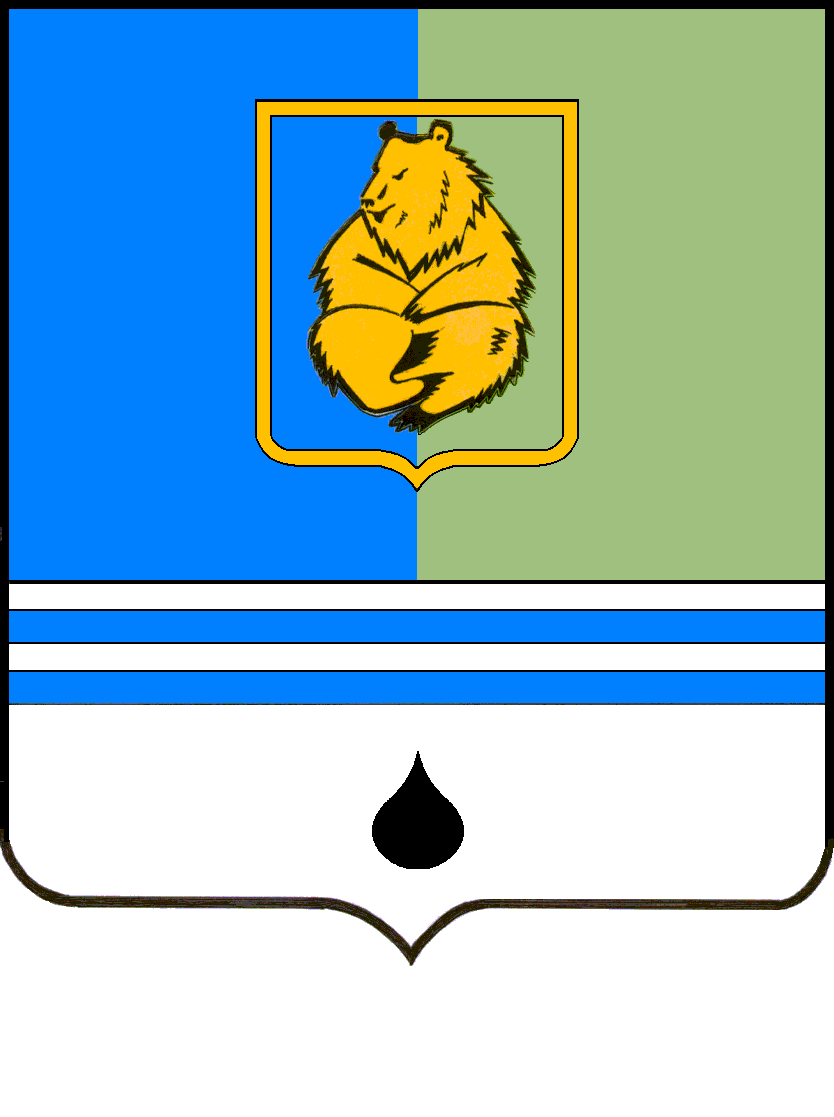 ПОСТАНОВЛЕНИЕАДМИНИСТРАЦИИ ГОРОДА КОГАЛЫМАХанты-Мансийского автономного округа - ЮгрыПОСТАНОВЛЕНИЕАДМИНИСТРАЦИИ ГОРОДА КОГАЛЫМАХанты-Мансийского автономного округа - ЮгрыПОСТАНОВЛЕНИЕАДМИНИСТРАЦИИ ГОРОДА КОГАЛЫМАХанты-Мансийского автономного округа - ЮгрыПОСТАНОВЛЕНИЕАДМИНИСТРАЦИИ ГОРОДА КОГАЛЫМАХанты-Мансийского автономного округа - Югрыот [Дата документа]от [Дата документа]№ [Номер документа]№ [Номер документа]«Целевые показатели муниципальной программы ».«Параметры финансового обеспечения муниципальной программы».«Параметры финансового обеспечения портфеля проектов, проекта, направленных в том числе на реализацию в автономном округе национальных проектов (программ) Российской Федерации участие, в котором принимает город Когалым ».от [Дата документа] № [Номер документа]Номер структурного элемента (основного мероприятия)Структурный элемент (основное мероприятие) муниципальной программы Ответственный исполнитель / соисполнитель, учреждение, организацияИсточники финансированияФинансовые затраты на реализацию, тыс.рублейФинансовые затраты на реализацию, тыс.рублейФинансовые затраты на реализацию, тыс.рублейФинансовые затраты на реализацию, тыс.рублейФинансовые затраты на реализацию, тыс.рублейФинансовые затраты на реализацию, тыс.рублейФинансовые затраты на реализацию, тыс.рублейФинансовые затраты на реализацию, тыс.рублейНомер структурного элемента (основного мероприятия)Структурный элемент (основное мероприятие) муниципальной программы Ответственный исполнитель / соисполнитель, учреждение, организацияИсточники финансированияВсегоНомер структурного элемента (основного мероприятия)Структурный элемент (основное мероприятие) муниципальной программы Ответственный исполнитель / соисполнитель, учреждение, организацияИсточники финансированияВсего2024 год2025 год2026 год2027 год2028 годНомер структурного элемента (основного мероприятия)Структурный элемент (основное мероприятие) муниципальной программы Ответственный исполнитель / соисполнитель, учреждение, организацияИсточники финансированияВсего2024 год2025 год2026 год2027 год2028 год12345678910Цель: Обеспечение доступного и качественного образования, соответствующего требованиям инновационного развития экономики города Когалыма, современным потребностям общества, формирование открытой, саморазвивающейся, информационно и технически оснащенной образовательной системы, способной в полной мере удовлетворять образовательные запросы личности и социума, создание условий для подготовки конкурентоспособных гражданЦель: Обеспечение доступного и качественного образования, соответствующего требованиям инновационного развития экономики города Когалыма, современным потребностям общества, формирование открытой, саморазвивающейся, информационно и технически оснащенной образовательной системы, способной в полной мере удовлетворять образовательные запросы личности и социума, создание условий для подготовки конкурентоспособных гражданЦель: Обеспечение доступного и качественного образования, соответствующего требованиям инновационного развития экономики города Когалыма, современным потребностям общества, формирование открытой, саморазвивающейся, информационно и технически оснащенной образовательной системы, способной в полной мере удовлетворять образовательные запросы личности и социума, создание условий для подготовки конкурентоспособных гражданЦель: Обеспечение доступного и качественного образования, соответствующего требованиям инновационного развития экономики города Когалыма, современным потребностям общества, формирование открытой, саморазвивающейся, информационно и технически оснащенной образовательной системы, способной в полной мере удовлетворять образовательные запросы личности и социума, создание условий для подготовки конкурентоспособных гражданЦель: Обеспечение доступного и качественного образования, соответствующего требованиям инновационного развития экономики города Когалыма, современным потребностям общества, формирование открытой, саморазвивающейся, информационно и технически оснащенной образовательной системы, способной в полной мере удовлетворять образовательные запросы личности и социума, создание условий для подготовки конкурентоспособных гражданЦель: Обеспечение доступного и качественного образования, соответствующего требованиям инновационного развития экономики города Когалыма, современным потребностям общества, формирование открытой, саморазвивающейся, информационно и технически оснащенной образовательной системы, способной в полной мере удовлетворять образовательные запросы личности и социума, создание условий для подготовки конкурентоспособных гражданЦель: Обеспечение доступного и качественного образования, соответствующего требованиям инновационного развития экономики города Когалыма, современным потребностям общества, формирование открытой, саморазвивающейся, информационно и технически оснащенной образовательной системы, способной в полной мере удовлетворять образовательные запросы личности и социума, создание условий для подготовки конкурентоспособных гражданЦель: Обеспечение доступного и качественного образования, соответствующего требованиям инновационного развития экономики города Когалыма, современным потребностям общества, формирование открытой, саморазвивающейся, информационно и технически оснащенной образовательной системы, способной в полной мере удовлетворять образовательные запросы личности и социума, создание условий для подготовки конкурентоспособных гражданЦель: Обеспечение доступного и качественного образования, соответствующего требованиям инновационного развития экономики города Когалыма, современным потребностям общества, формирование открытой, саморазвивающейся, информационно и технически оснащенной образовательной системы, способной в полной мере удовлетворять образовательные запросы личности и социума, создание условий для подготовки конкурентоспособных гражданЦель: Обеспечение доступного и качественного образования, соответствующего требованиям инновационного развития экономики города Когалыма, современным потребностям общества, формирование открытой, саморазвивающейся, информационно и технически оснащенной образовательной системы, способной в полной мере удовлетворять образовательные запросы личности и социума, создание условий для подготовки конкурентоспособных гражданЦель: Обеспечение доступного и качественного образования, соответствующего требованиям инновационного развития экономики города Когалыма, современным потребностям общества, формирование открытой, саморазвивающейся, информационно и технически оснащенной образовательной системы, способной в полной мере удовлетворять образовательные запросы личности и социума, создание условий для подготовки конкурентоспособных гражданЦель: Обеспечение доступного и качественного образования, соответствующего требованиям инновационного развития экономики города Когалыма, современным потребностям общества, формирование открытой, саморазвивающейся, информационно и технически оснащенной образовательной системы, способной в полной мере удовлетворять образовательные запросы личности и социума, создание условий для подготовки конкурентоспособных гражданЗадача № 1. Модернизация системы общего и дополнительного образования как основного условия социального развития. 
Задача №3. Обеспечение инновационного характера базового образования в соответствии с требованиями экономики.Задача № 1. Модернизация системы общего и дополнительного образования как основного условия социального развития. 
Задача №3. Обеспечение инновационного характера базового образования в соответствии с требованиями экономики.Задача № 1. Модернизация системы общего и дополнительного образования как основного условия социального развития. 
Задача №3. Обеспечение инновационного характера базового образования в соответствии с требованиями экономики.Задача № 1. Модернизация системы общего и дополнительного образования как основного условия социального развития. 
Задача №3. Обеспечение инновационного характера базового образования в соответствии с требованиями экономики.Задача № 1. Модернизация системы общего и дополнительного образования как основного условия социального развития. 
Задача №3. Обеспечение инновационного характера базового образования в соответствии с требованиями экономики.Задача № 1. Модернизация системы общего и дополнительного образования как основного условия социального развития. 
Задача №3. Обеспечение инновационного характера базового образования в соответствии с требованиями экономики.Задача № 1. Модернизация системы общего и дополнительного образования как основного условия социального развития. 
Задача №3. Обеспечение инновационного характера базового образования в соответствии с требованиями экономики.Задача № 1. Модернизация системы общего и дополнительного образования как основного условия социального развития. 
Задача №3. Обеспечение инновационного характера базового образования в соответствии с требованиями экономики.Задача № 1. Модернизация системы общего и дополнительного образования как основного условия социального развития. 
Задача №3. Обеспечение инновационного характера базового образования в соответствии с требованиями экономики.Задача № 1. Модернизация системы общего и дополнительного образования как основного условия социального развития. 
Задача №3. Обеспечение инновационного характера базового образования в соответствии с требованиями экономики.Задача № 1. Модернизация системы общего и дополнительного образования как основного условия социального развития. 
Задача №3. Обеспечение инновационного характера базового образования в соответствии с требованиями экономики.Задача № 1. Модернизация системы общего и дополнительного образования как основного условия социального развития. 
Задача №3. Обеспечение инновационного характера базового образования в соответствии с требованиями экономики.Подпрограмма 1 Общее образование. Дополнительное образование.Подпрограмма 1 Общее образование. Дополнительное образование.Подпрограмма 1 Общее образование. Дополнительное образование.Подпрограмма 1 Общее образование. Дополнительное образование.Подпрограмма 1 Общее образование. Дополнительное образование.Подпрограмма 1 Общее образование. Дополнительное образование.Подпрограмма 1 Общее образование. Дополнительное образование.Подпрограмма 1 Общее образование. Дополнительное образование.Подпрограмма 1 Общее образование. Дополнительное образование.Подпрограмма 1 Общее образование. Дополнительное образование.Подпрограмма 1 Общее образование. Дополнительное образование.Подпрограмма 1 Общее образование. Дополнительное образование.Проектная частьПроектная частьПроектная частьПроектная частьПроектная частьПроектная частьПроектная частьПроектная частьПроектная частьПроектная частьПроектная частьПроектная частьП.1.1.Портфель проектов «Образование», региональный проект «Успех каждого ребенка»                       (показатели III, IV, V)Управление образования Администрации города КогалымаВСЕГО                    1 200,00                     240,00                       240,00                            240,00                            240,00                            240,00   П.1.1.Портфель проектов «Образование», региональный проект «Успех каждого ребенка»                       (показатели III, IV, V)Управление образования Администрации города Когалымабюджет города Когалыма                     1 200,00                     240,00                       240,00                            240,00                            240,00                            240,00   П.1.1.1.Развитие системы выявления, поддержки, сопровождения и стимулирования одаренных детей в различных сферах деятельностиУправление образования Администрации города Когалымабюджет города Когалыма                     1 200,00                     240,00                       240,00                            240,00                            240,00                            240,00   П.1.2.Портфель проектов «Образование», региональный проект «Цифровая образовательная среда» (показатели IV, VIII, IX, X, XI)Управление образования Администрации города КогалымаВСЕГО                              -     П.1.2.Портфель проектов «Образование», региональный проект «Цифровая образовательная среда» (показатели IV, VIII, IX, X, XI)Управление образования Администрации города Когалымафедеральный бюджет                              -     П.1.2.Портфель проектов «Образование», региональный проект «Цифровая образовательная среда» (показатели IV, VIII, IX, X, XI)Управление образования Администрации города Когалымабюджет города Когалыма                               -     П.1.2.Портфель проектов «Образование», региональный проект «Цифровая образовательная среда» (показатели IV, VIII, IX, X, XI)Управление образования Администрации города Когалымабюджет автономного округа                              -     Процессная частьПроцессная частьПроцессная частьПроцессная частьПроцессная частьПроцессная частьПроцессная частьПроцессная частьПроцессная частьПроцессная частьПроцессная частьПроцессная часть1.1.Развитие системы дошкольного и общего образования                                                                                    (показатели 1, 2, 3 )Управление образования Администрации города КогалымаВСЕГО                  10 397,50                  2 959,50                    1 859,50                         1 859,50                         1 859,50                         1 859,50   1.1.Развитие системы дошкольного и общего образования                                                                                    (показатели 1, 2, 3 )Управление образования Администрации города Когалымафедеральный бюджет                              -     1.1.Развитие системы дошкольного и общего образования                                                                                    (показатели 1, 2, 3 )Управление образования Администрации города Когалымабюджет автономного округа                              -     1.1.Развитие системы дошкольного и общего образования                                                                                    (показатели 1, 2, 3 )Управление образования Администрации города Когалымабюджет города Когалыма                   10 397,50                  2 959,50                    1 859,50                         1 859,50                         1 859,50                         1 859,50   1.1.1.Развитие системы выявления, поддержки, сопровождения и стимулирования одаренных детей в различных сферах деятельностиУправление образования Администрации города КогалымаВСЕГО                    5 722,50                  1 144,50                    1 144,50                         1 144,50                         1 144,50                         1 144,50   1.1.1.Развитие системы выявления, поддержки, сопровождения и стимулирования одаренных детей в различных сферах деятельностиУправление образования Администрации города Когалымабюджет города Когалыма                     5 722,50                  1 144,50                    1 144,50                         1 144,50                         1 144,50                         1 144,50   1.1.2.Стимулирование роста профессионального мастерства, создание условий для выявления и поддержки педагогических работников, проявляющих творческую инициативу, в том числе для специалистов некоммерческих организацийУправление образования Администрации города Когалымабюджет города Когалыма                     3 675,00                     815,00                       715,00                            715,00                            715,00                            715,00   1.1.3.Создание условий для распространения лучших практик и деятельности немуниципальных (коммерческих, некоммерческих) организаций по предоставлению услуг в сфере образованияУправление образования Администрации города Когалымабюджет города Когалыма                               -     1.1.4.Реализация мероприятий профориентационной направленности, в том числе в рамках сотрудничества с Пермским научно-исследовательским политехническим университетомУправление образования Администрации города Когалымабюджет города Когалыма                     1 000,00                  1 000,00   1.2.Развитие системы дополнительного образования детей                                                                                   (показатели III, IV, 11, 12, 13)Управление образования Администрации города КогалымаВСЕГО                344 167,30                69 891,20                  68 527,40                       68 582,90                       68 582,90                       68 582,90   1.2.Развитие системы дополнительного образования детей                                                                                   (показатели III, IV, 11, 12, 13)Управление образования Администрации города Когалымабюджет города Когалыма                 344 167,30                69 891,20                  68 527,40                       68 582,90                       68 582,90                       68 582,90   1.2.Развитие системы дополнительного образования детей                                                                                   (показатели III, IV, 11, 12, 13)Управление образования Администрации города Когалымабюджет автономного округа                              -                               -     1.2.Развитие системы дополнительного образования детей                                                                                   (показатели III, IV, 11, 12, 13)Управление образования Администрации города Когалымаиные источники финансирования                              -                               -     1.2.1.Развитие системы доступного дополнительного образования в соответствии с индивидуальными запросами населения, оснащение материально-технической базы образовательных организацийУправление образования Администрации города КогалымаВСЕГО                  63 730,80                13 803,90                  12 440,10                       12 495,60                       12 495,60                       12 495,60   1.2.1.Развитие системы доступного дополнительного образования в соответствии с индивидуальными запросами населения, оснащение материально-технической базы образовательных организацийУправление образования Администрации города Когалымабюджет города Когалыма                   63 730,80                13 803,90                  12 440,10                       12 495,60                       12 495,60                       12 495,60   1.2.1.Развитие системы доступного дополнительного образования в соответствии с индивидуальными запросами населения, оснащение материально-технической базы образовательных организацийУправление образования Администрации города Когалымабюджет автономного округа                              -     1.2.1.Развитие системы доступного дополнительного образования в соответствии с индивидуальными запросами населения, оснащение материально-технической базы образовательных организацийУправление образования Администрации города Когалымаиные источники финансирования                              -     1.2.2.Персонифицированное финансирование дополнительного образования детейУправление образования Администрации города Когалымабюджет города Когалыма                 280 436,50                56 087,30                  56 087,30                       56 087,30                       56 087,30                       56 087,30   1.3.Обеспечение реализации общеобразовательных программ в образовательных организациях, расположенных на территории города Когалыма                                                                                                 (показатели 1, 2, 3, 4)Управление образования Администрации города КогалымаВСЕГО           13 528 996,10           2 617 875,30             2 722 894,40                  2 729 408,80                  2 729 408,80                  2 729 408,80   1.3.Обеспечение реализации общеобразовательных программ в образовательных организациях, расположенных на территории города Когалыма                                                                                                 (показатели 1, 2, 3, 4)Управление образования Администрации города Когалымафедеральный бюджет                246 859,00                49 371,80                  49 371,80                       49 371,80                       49 371,80                       49 371,80   1.3.Обеспечение реализации общеобразовательных программ в образовательных организациях, расположенных на территории города Когалыма                                                                                                 (показатели 1, 2, 3, 4)Управление образования Администрации города Когалымабюджет автономного округа             11 216 490,20           2 147 450,20             2 267 260,00                  2 267 260,00                  2 267 260,00                  2 267 260,00   1.3.Обеспечение реализации общеобразовательных программ в образовательных организациях, расположенных на территории города Когалыма                                                                                                 (показатели 1, 2, 3, 4)Управление образования Администрации города Когалымабюджет города Когалыма              2 055 467,90              410 874,30                406 262,60                     412 777,00                     412 777,00                     412 777,00   1.3.Обеспечение реализации общеобразовательных программ в образовательных организациях, расположенных на территории города Когалыма                                                                                                 (показатели 1, 2, 3, 4)Управление образования Администрации города Когалымаиные источники финансирования                  10 179,00                10 179,00                               -                                      -                                      -                                      -     1.3.1.Обеспечение доступности качественного общего образования в соответствии с современными требованиями, оснащение материально-технической базы образовательных организацийУправление образования Администрации города КогалымаВСЕГО           13 165 723,10           2 545 220,70             2 650 239,80                  2 656 754,20                  2 656 754,20                  2 656 754,20   1.3.1.Обеспечение доступности качественного общего образования в соответствии с современными требованиями, оснащение материально-технической базы образовательных организацийУправление образования Администрации города Когалымафедеральный бюджет                246 859,00                49 371,80                  49 371,80                       49 371,80                       49 371,80                       49 371,80   1.3.1.Обеспечение доступности качественного общего образования в соответствии с современными требованиями, оснащение материально-технической базы образовательных организацийУправление образования Администрации города Когалымабюджет города Когалыма              2 055 467,90              410 874,30                406 262,60                     412 777,00                     412 777,00                     412 777,00   1.3.1.Обеспечение доступности качественного общего образования в соответствии с современными требованиями, оснащение материально-технической базы образовательных организацийУправление образования Администрации города Когалымаиные источники финансирования                  10 179,00                10 179,00   1.3.1.Обеспечение доступности качественного общего образования в соответствии с современными требованиями, оснащение материально-технической базы образовательных организацийУправление образования Администрации города Когалымабюджет автономного округа             10 853 217,20           2 074 795,60             2 194 605,40                  2 194 605,40                  2 194 605,40                  2 194 605,40   1.3.1.1.Иной межбюджетный трансферт, имеющий целевое назначение на обеспечение выплат ежемесячного денежного вознаграждения за классное руководство педагогическим работникам муниципальных образовательных организаций, реализующих образовательные программы начального общего, основного общего и среднего общего образования, в том числе адаптированные основные общеобразовательные программыУправление образования Администрации города Когалымафедеральный бюджет                246 859,00                49 371,80                  49 371,80                       49 371,80                       49 371,80                       49 371,80   1.3.1.2.Реализация полномочий органов местного самоуправления в сфере общего образования Управление образования Администрации города КогалымаВСЕГО             2 065 646,90              421 053,30                406 262,60                     412 777,00                     412 777,00                     412 777,00   1.3.1.2.Реализация полномочий органов местного самоуправления в сфере общего образования Управление образования Администрации города Когалымабюджет города Когалыма              2 055 467,90              410 874,30                406 262,60                     412 777,00                     412 777,00                     412 777,00   1.3.1.2.Реализация полномочий органов местного самоуправления в сфере общего образования Управление образования Администрации города Когалымаиные источники финансирования                  10 179,00                10 179,00   1.3.1.3.Субвенции для обеспечения государственных гарантий на получение образования и осуществления переданных органам местного самоуправления муниципальных образований Ханты-Мансийского автономного округа - Югры отдельных государственных полномочий в области образования в рамках основного мероприятия "Обеспечение реализации основных и дополнительных общеобразовательных программ в образовательных организациях, расположенных на территории Ханты-Мансийского автономного округа – Югры" подпрограммы "Общее образование. Дополнительное образование детей" государственной программы "Развитие образования" *Управление образования Администрации города Когалымабюджет автономного округа             10 643 287,20           2 032 809,60             2 152 619,40                  2 152 619,40                  2 152 619,40                  2 152 619,40   1.3.1.4.Субвенции на выплату компенсации части родительской платы за присмотр и уход за детьми в образовательных организациях, реализующих образовательные программы дошкольного образования в рамках основного мероприятия "Финансовое обеспечение полномочий исполнительного органа государственной власти Ханты-Мансийского автономного округа – Югры по исполнению публичных обязательств перед физическими лицами" подпрограммы "Ресурсное обеспечение в сфере образования, науки и молодежной политики" государственной программы "Развитие образования" Управление образования Администрации города Когалымабюджет автономного округа                  209 930,00                41 986,00                  41 986,00                       41 986,00                       41 986,00                       41 986,00   1.3.2.Субсидии частным организациям для осуществления присмотра и ухода за детьми, содержания детей в частных организациях, осуществляющих  образовательную деятельность по реализации образовательных программ дошкольного образованияУправление образования Администрации города Когалымабюджет автономного округа                    58 800,00                11 760,00                  11 760,00                       11 760,00                       11 760,00                       11 760,00   1.3.3.Предоставление субсидии частным организациям осуществляющим образовательную деятельность по реализации образовательных программ дошкольного образования, расположенных на территории города Когалыма (Субвенция ОБ)Управление образования Администрации города Когалымабюджет автономного округа                  304 473,00                60 894,60                  60 894,60                       60 894,60                       60 894,60                       60 894,60   1.4. Организация отдыха и оздоровления детей                                                                                                         (показатели 10, 11, 12)Управление образования Администрации города Когалыма/УКиС  (МАУ ДО «СШ «Дворец спорта»), УВП (МАУ «МКЦ «Феникс»)/УВПВСЕГО                270 040,60                58 792,50                  52 812,10                       52 812,00                       52 812,00                       52 812,00   1.4. Организация отдыха и оздоровления детей                                                                                                         (показатели 10, 11, 12)Управление образования Администрации города Когалыма/УКиС  (МАУ ДО «СШ «Дворец спорта»), УВП (МАУ «МКЦ «Феникс»)/УВПфедеральный бюджет                              -     1.4. Организация отдыха и оздоровления детей                                                                                                         (показатели 10, 11, 12)Управление образования Администрации города Когалыма/УКиС  (МАУ ДО «СШ «Дворец спорта»), УВП (МАУ «МКЦ «Феникс»)/УВПбюджет автономного округа                  152 021,00                30 404,20                  30 404,20                       30 404,20                       30 404,20                       30 404,20   1.4. Организация отдыха и оздоровления детей                                                                                                         (показатели 10, 11, 12)Управление образования Администрации города Когалыма/УКиС  (МАУ ДО «СШ «Дворец спорта»), УВП (МАУ «МКЦ «Феникс»)/УВПбюджет города Когалыма                 112 319,60                22 688,30                  22 407,90                       22 407,80                       22 407,80                       22 407,80   1.4. Организация отдыха и оздоровления детей                                                                                                         (показатели 10, 11, 12)Управление образования Администрации города Когалыма/УКиС  (МАУ ДО «СШ «Дворец спорта»), УВП (МАУ «МКЦ «Феникс»)/УВПиные источники финансирования                    5 700,00                  5 700,00   1.4.1.Организация деятельности лагерей с дневным пребыванием детей, лагерей труда и отдыха на базах муниципальных учреждений и организаций. Организация отдыха и оздоровления детей в санаторно-оздоровительных учреждениях. Организация отдыха и оздоровления детей в загородных стационарных детских оздоровительных лагерях.  Организация пеших походов и экспедиций. Участие в практических обучающих семинарах по подготовке и повышению квалификации педагогических кадровУправление образования Администрации города КогалымаВСЕГО                251 730,35                54 726,75                  49 250,90                       49 250,90                       49 250,90                       49 250,90   1.4.1.Организация деятельности лагерей с дневным пребыванием детей, лагерей труда и отдыха на базах муниципальных учреждений и организаций. Организация отдыха и оздоровления детей в санаторно-оздоровительных учреждениях. Организация отдыха и оздоровления детей в загородных стационарных детских оздоровительных лагерях.  Организация пеших походов и экспедиций. Участие в практических обучающих семинарах по подготовке и повышению квалификации педагогических кадровУправление образования Администрации города Когалымабюджет автономного округа                  149 141,50                29 828,30                  29 828,30                       29 828,30                       29 828,30                       29 828,30   1.4.1.Организация деятельности лагерей с дневным пребыванием детей, лагерей труда и отдыха на базах муниципальных учреждений и организаций. Организация отдыха и оздоровления детей в санаторно-оздоровительных учреждениях. Организация отдыха и оздоровления детей в загородных стационарных детских оздоровительных лагерях.  Организация пеших походов и экспедиций. Участие в практических обучающих семинарах по подготовке и повышению квалификации педагогических кадровУправление образования Администрации города Когалымаиные источники финансирования                    5 388,65                  5 388,65   1.4.1.Организация деятельности лагерей с дневным пребыванием детей, лагерей труда и отдыха на базах муниципальных учреждений и организаций. Организация отдыха и оздоровления детей в санаторно-оздоровительных учреждениях. Организация отдыха и оздоровления детей в загородных стационарных детских оздоровительных лагерях.  Организация пеших походов и экспедиций. Участие в практических обучающих семинарах по подготовке и повышению квалификации педагогических кадровУправление образования Администрации города Когалымабюджет города Когалыма                   97 200,20                19 509,80                  19 422,60                       19 422,60                       19 422,60                       19 422,60   1.4.1.Организация деятельности лагерей с дневным пребыванием детей, лагерей труда и отдыха на базах муниципальных учреждений и организаций. Организация отдыха и оздоровления детей в санаторно-оздоровительных учреждениях. Организация отдыха и оздоровления детей в загородных стационарных детских оздоровительных лагерях.  Организация пеших походов и экспедиций. Участие в практических обучающих семинарах по подготовке и повышению квалификации педагогических кадровУКиС (МАУ ДО «СШ «Дворец спорта») ВСЕГО                    6 344,75                  1 517,15                    1 206,90                         1 206,90                         1 206,90                         1 206,90   1.4.1.Организация деятельности лагерей с дневным пребыванием детей, лагерей труда и отдыха на базах муниципальных учреждений и организаций. Организация отдыха и оздоровления детей в санаторно-оздоровительных учреждениях. Организация отдыха и оздоровления детей в загородных стационарных детских оздоровительных лагерях.  Организация пеших походов и экспедиций. Участие в практических обучающих семинарах по подготовке и повышению квалификации педагогических кадровУКиС (МАУ ДО «СШ «Дворец спорта») бюджет автономного округа                      2 131,50                     426,30                       426,30                            426,30                            426,30                            426,30   1.4.1.Организация деятельности лагерей с дневным пребыванием детей, лагерей труда и отдыха на базах муниципальных учреждений и организаций. Организация отдыха и оздоровления детей в санаторно-оздоровительных учреждениях. Организация отдыха и оздоровления детей в загородных стационарных детских оздоровительных лагерях.  Организация пеших походов и экспедиций. Участие в практических обучающих семинарах по подготовке и повышению квалификации педагогических кадровУКиС (МАУ ДО «СШ «Дворец спорта») иные источники финансирования                       311,35                     311,35   1.4.1.Организация деятельности лагерей с дневным пребыванием детей, лагерей труда и отдыха на базах муниципальных учреждений и организаций. Организация отдыха и оздоровления детей в санаторно-оздоровительных учреждениях. Организация отдыха и оздоровления детей в загородных стационарных детских оздоровительных лагерях.  Организация пеших походов и экспедиций. Участие в практических обучающих семинарах по подготовке и повышению квалификации педагогических кадровУКиС (МАУ ДО «СШ «Дворец спорта») бюджет города Когалыма                     3 901,90                     779,50                       780,60                            780,60                            780,60                            780,60   1.4.1.Организация деятельности лагерей с дневным пребыванием детей, лагерей труда и отдыха на базах муниципальных учреждений и организаций. Организация отдыха и оздоровления детей в санаторно-оздоровительных учреждениях. Организация отдыха и оздоровления детей в загородных стационарных детских оздоровительных лагерях.  Организация пеших походов и экспедиций. Участие в практических обучающих семинарах по подготовке и повышению квалификации педагогических кадров УВП (МАУ «МКЦ «Феникс»)ВСЕГО                    1 905,80                     385,00                       380,20                            380,20                            380,20                            380,20   1.4.1.Организация деятельности лагерей с дневным пребыванием детей, лагерей труда и отдыха на базах муниципальных учреждений и организаций. Организация отдыха и оздоровления детей в санаторно-оздоровительных учреждениях. Организация отдыха и оздоровления детей в загородных стационарных детских оздоровительных лагерях.  Организация пеших походов и экспедиций. Участие в практических обучающих семинарах по подготовке и повышению квалификации педагогических кадров УВП (МАУ «МКЦ «Феникс»)бюджет автономного округа                         748,00                     149,60                       149,60                            149,60                            149,60                            149,60   1.4.1.Организация деятельности лагерей с дневным пребыванием детей, лагерей труда и отдыха на базах муниципальных учреждений и организаций. Организация отдыха и оздоровления детей в санаторно-оздоровительных учреждениях. Организация отдыха и оздоровления детей в загородных стационарных детских оздоровительных лагерях.  Организация пеших походов и экспедиций. Участие в практических обучающих семинарах по подготовке и повышению квалификации педагогических кадров УВП (МАУ «МКЦ «Феникс»)бюджет города Когалыма                     1 157,80                     235,40                       230,60                            230,60                            230,60                            230,60   1.4.2.Организации культурно-досуговой деятельности и совершенствование условий для развития сферы молодёжного отдыха, массовых видов спорта и туризма, обеспечивающих разумное и полезное проведение детьми свободного времени, их духовно-нравственное развитие УКиС (МАУ ДО «СШ «Дворец спорта») бюджет города Когалыма                     7 176,80                  1 590,80                    1 396,50                         1 396,50                         1 396,50                         1 396,50   1.4.2.Организации культурно-досуговой деятельности и совершенствование условий для развития сферы молодёжного отдыха, массовых видов спорта и туризма, обеспечивающих разумное и полезное проведение детьми свободного времени, их духовно-нравственное развитие УВП (МАУ «МКЦ «Феникс»)бюджет города Когалыма                     1 412,90                     278,80                       283,60                            283,50                            283,50                            283,50   1.4.2.Организации культурно-досуговой деятельности и совершенствование условий для развития сферы молодёжного отдыха, массовых видов спорта и туризма, обеспечивающих разумное и полезное проведение детьми свободного времени, их духовно-нравственное развитиеУВПбюджет города Когалыма                     1 470,00                     294,00                       294,00                            294,00                            294,00                            294,00   Итого по подпрограмме 1 Итого по подпрограмме 1 Итого по подпрограмме 1 ВСЕГО           14 154 801,50           2 749 758,50             2 846 333,40                  2 852 903,20                  2 852 903,20                  2 852 903,20   Итого по подпрограмме 1 Итого по подпрограмме 1 Итого по подпрограмме 1 федеральный бюджет                246 859,00                49 371,80                  49 371,80                       49 371,80                       49 371,80                       49 371,80   Итого по подпрограмме 1 Итого по подпрограмме 1 Итого по подпрограмме 1 бюджет автономного округа             11 368 511,20           2 177 854,40             2 297 664,20                  2 297 664,20                  2 297 664,20                  2 297 664,20   Итого по подпрограмме 1 Итого по подпрограмме 1 Итого по подпрограмме 1 бюджет города Когалыма              2 523 552,30              506 653,30                499 297,40                     505 867,20                     505 867,20                     505 867,20   Итого по подпрограмме 1 Итого по подпрограмме 1 Итого по подпрограмме 1 иные источники финансирования                  15 879,00                15 879,00                               -                                      -                                      -                                      -     В том числе:В том числе:В том числе:                              -     Проектная часть подпрограммы 1Проектная часть подпрограммы 1Проектная часть подпрограммы 1ВСЕГО                    1 200,00                     240,00                       240,00                            240,00                            240,00                            240,00   Проектная часть подпрограммы 1Проектная часть подпрограммы 1Проектная часть подпрограммы 1федеральный бюджет                              -     Проектная часть подпрограммы 1Проектная часть подпрограммы 1Проектная часть подпрограммы 1бюджет автономного округа                                -     Проектная часть подпрограммы 1Проектная часть подпрограммы 1Проектная часть подпрограммы 1бюджет города Когалыма                     1 200,00                     240,00                       240,00                            240,00                            240,00                            240,00   Проектная часть подпрограммы 1Проектная часть подпрограммы 1Проектная часть подпрограммы 1иные источники финансирования                              -     Процессная часть подпрограммы 1Процессная часть подпрограммы 1Процессная часть подпрограммы 1ВСЕГО           14 153 601,50           2 749 518,50             2 846 093,40                  2 852 663,20                  2 852 663,20                  2 852 663,20   Процессная часть подпрограммы 1Процессная часть подпрограммы 1Процессная часть подпрограммы 1федеральный бюджет                246 859,00                49 371,80                  49 371,80                       49 371,80                       49 371,80                       49 371,80   Процессная часть подпрограммы 1Процессная часть подпрограммы 1Процессная часть подпрограммы 1бюджет автономного округа             11 368 511,20           2 177 854,40             2 297 664,20                  2 297 664,20                  2 297 664,20                  2 297 664,20   Процессная часть подпрограммы 1Процессная часть подпрограммы 1Процессная часть подпрограммы 1бюджет города Когалыма              2 522 352,30              506 413,30                499 057,40                     505 627,20                     505 627,20                     505 627,20   Процессная часть подпрограммы 1Процессная часть подпрограммы 1Процессная часть подпрограммы 1иные источники финансирования                  15 879,00                15 879,00                               -                                      -                                      -                                      -     Цель: Обеспечение доступного и качественного образования, соответствующего требованиям инновационного развития экономики города Когалыма, современным потребностям общества, формирование открытой, саморазвивающейся, информационно и технически оснащенной образовательной системы, способной в полной мере удовлетворять образовательные запросы личности и социума, создание условий для подготовки конкурентоспособных гражданЦель: Обеспечение доступного и качественного образования, соответствующего требованиям инновационного развития экономики города Когалыма, современным потребностям общества, формирование открытой, саморазвивающейся, информационно и технически оснащенной образовательной системы, способной в полной мере удовлетворять образовательные запросы личности и социума, создание условий для подготовки конкурентоспособных гражданЦель: Обеспечение доступного и качественного образования, соответствующего требованиям инновационного развития экономики города Когалыма, современным потребностям общества, формирование открытой, саморазвивающейся, информационно и технически оснащенной образовательной системы, способной в полной мере удовлетворять образовательные запросы личности и социума, создание условий для подготовки конкурентоспособных гражданЦель: Обеспечение доступного и качественного образования, соответствующего требованиям инновационного развития экономики города Когалыма, современным потребностям общества, формирование открытой, саморазвивающейся, информационно и технически оснащенной образовательной системы, способной в полной мере удовлетворять образовательные запросы личности и социума, создание условий для подготовки конкурентоспособных гражданЦель: Обеспечение доступного и качественного образования, соответствующего требованиям инновационного развития экономики города Когалыма, современным потребностям общества, формирование открытой, саморазвивающейся, информационно и технически оснащенной образовательной системы, способной в полной мере удовлетворять образовательные запросы личности и социума, создание условий для подготовки конкурентоспособных гражданЦель: Обеспечение доступного и качественного образования, соответствующего требованиям инновационного развития экономики города Когалыма, современным потребностям общества, формирование открытой, саморазвивающейся, информационно и технически оснащенной образовательной системы, способной в полной мере удовлетворять образовательные запросы личности и социума, создание условий для подготовки конкурентоспособных гражданЦель: Обеспечение доступного и качественного образования, соответствующего требованиям инновационного развития экономики города Когалыма, современным потребностям общества, формирование открытой, саморазвивающейся, информационно и технически оснащенной образовательной системы, способной в полной мере удовлетворять образовательные запросы личности и социума, создание условий для подготовки конкурентоспособных гражданЦель: Обеспечение доступного и качественного образования, соответствующего требованиям инновационного развития экономики города Когалыма, современным потребностям общества, формирование открытой, саморазвивающейся, информационно и технически оснащенной образовательной системы, способной в полной мере удовлетворять образовательные запросы личности и социума, создание условий для подготовки конкурентоспособных гражданЦель: Обеспечение доступного и качественного образования, соответствующего требованиям инновационного развития экономики города Когалыма, современным потребностям общества, формирование открытой, саморазвивающейся, информационно и технически оснащенной образовательной системы, способной в полной мере удовлетворять образовательные запросы личности и социума, создание условий для подготовки конкурентоспособных гражданЦель: Обеспечение доступного и качественного образования, соответствующего требованиям инновационного развития экономики города Когалыма, современным потребностям общества, формирование открытой, саморазвивающейся, информационно и технически оснащенной образовательной системы, способной в полной мере удовлетворять образовательные запросы личности и социума, создание условий для подготовки конкурентоспособных гражданЦель: Обеспечение доступного и качественного образования, соответствующего требованиям инновационного развития экономики города Когалыма, современным потребностям общества, формирование открытой, саморазвивающейся, информационно и технически оснащенной образовательной системы, способной в полной мере удовлетворять образовательные запросы личности и социума, создание условий для подготовки конкурентоспособных гражданЦель: Обеспечение доступного и качественного образования, соответствующего требованиям инновационного развития экономики города Когалыма, современным потребностям общества, формирование открытой, саморазвивающейся, информационно и технически оснащенной образовательной системы, способной в полной мере удовлетворять образовательные запросы личности и социума, создание условий для подготовки конкурентоспособных гражданЗадача № 2. Создание современной системы оценки качества образования на основе принципов открытости, объективности, прозрачности, общественно-профессионального участия.Задача № 2. Создание современной системы оценки качества образования на основе принципов открытости, объективности, прозрачности, общественно-профессионального участия.Задача № 2. Создание современной системы оценки качества образования на основе принципов открытости, объективности, прозрачности, общественно-профессионального участия.Задача № 2. Создание современной системы оценки качества образования на основе принципов открытости, объективности, прозрачности, общественно-профессионального участия.Задача № 2. Создание современной системы оценки качества образования на основе принципов открытости, объективности, прозрачности, общественно-профессионального участия.Задача № 2. Создание современной системы оценки качества образования на основе принципов открытости, объективности, прозрачности, общественно-профессионального участия.Задача № 2. Создание современной системы оценки качества образования на основе принципов открытости, объективности, прозрачности, общественно-профессионального участия.Задача № 2. Создание современной системы оценки качества образования на основе принципов открытости, объективности, прозрачности, общественно-профессионального участия.Задача № 2. Создание современной системы оценки качества образования на основе принципов открытости, объективности, прозрачности, общественно-профессионального участия.Задача № 2. Создание современной системы оценки качества образования на основе принципов открытости, объективности, прозрачности, общественно-профессионального участия.Задача № 2. Создание современной системы оценки качества образования на основе принципов открытости, объективности, прозрачности, общественно-профессионального участия.Задача № 2. Создание современной системы оценки качества образования на основе принципов открытости, объективности, прозрачности, общественно-профессионального участия.Подпрограмма 2. Система оценки качества образования и информационная прозрачность системы образования города Когалыма. Подпрограмма 2. Система оценки качества образования и информационная прозрачность системы образования города Когалыма. Подпрограмма 2. Система оценки качества образования и информационная прозрачность системы образования города Когалыма. Подпрограмма 2. Система оценки качества образования и информационная прозрачность системы образования города Когалыма. Подпрограмма 2. Система оценки качества образования и информационная прозрачность системы образования города Когалыма. Подпрограмма 2. Система оценки качества образования и информационная прозрачность системы образования города Когалыма. Подпрограмма 2. Система оценки качества образования и информационная прозрачность системы образования города Когалыма. Подпрограмма 2. Система оценки качества образования и информационная прозрачность системы образования города Когалыма. Подпрограмма 2. Система оценки качества образования и информационная прозрачность системы образования города Когалыма. Подпрограмма 2. Система оценки качества образования и информационная прозрачность системы образования города Когалыма. Подпрограмма 2. Система оценки качества образования и информационная прозрачность системы образования города Когалыма. Подпрограмма 2. Система оценки качества образования и информационная прозрачность системы образования города Когалыма. Процессная частьПроцессная частьПроцессная частьПроцессная частьПроцессная частьПроцессная частьПроцессная частьПроцессная частьПроцессная частьПроцессная частьПроцессная частьПроцессная часть2.1.Развитие системы оценки качества образования, включающей оценку результатов деятельности по реализации федерального государственного образовательного стандарта и учет динамики достижений каждого обучающегося                                                                                                                      (показатели 1, 2)Управление образования Администрации города КогалымаВСЕГО                              -                               -                                 -                                      -                                      -                                      -     2.1.Развитие системы оценки качества образования, включающей оценку результатов деятельности по реализации федерального государственного образовательного стандарта и учет динамики достижений каждого обучающегося                                                                                                                      (показатели 1, 2)Управление образования Администрации города Когалымафедеральный бюджет                              -     2.1.Развитие системы оценки качества образования, включающей оценку результатов деятельности по реализации федерального государственного образовательного стандарта и учет динамики достижений каждого обучающегося                                                                                                                      (показатели 1, 2)Управление образования Администрации города Когалымабюджет города Когалыма                               -     2.1.Развитие системы оценки качества образования, включающей оценку результатов деятельности по реализации федерального государственного образовательного стандарта и учет динамики достижений каждого обучающегося                                                                                                                      (показатели 1, 2)Управление образования Администрации города Когалымабюджет автономного округа                                -     2.1.1.Организация и проведение государственной итоговой аттестацииУправление образования Администрации города Когалымабюджет автономного округа                                -     Итого по подпрограмме 2 Итого по подпрограмме 2 Итого по подпрограмме 2 ВСЕГО                              -     Итого по подпрограмме 2 Итого по подпрограмме 2 Итого по подпрограмме 2 федеральный бюджет                              -     Итого по подпрограмме 2 Итого по подпрограмме 2 Итого по подпрограмме 2 бюджет города Когалыма                               -     Итого по подпрограмме 2 Итого по подпрограмме 2 Итого по подпрограмме 2 бюджет автономного округа                                -     В том числе:В том числе:В том числе:                              -     Процессная часть подпрограммы 2Процессная часть подпрограммы 2Процессная часть подпрограммы 2ВСЕГО                              -     Процессная часть подпрограммы 2Процессная часть подпрограммы 2Процессная часть подпрограммы 2федеральный бюджет                              -     Процессная часть подпрограммы 2Процессная часть подпрограммы 2Процессная часть подпрограммы 2бюджет города Когалыма                               -     Процессная часть подпрограммы 2Процессная часть подпрограммы 2Процессная часть подпрограммы 2бюджет автономного округа                                -     Цель: Формирование гражданской и социальной ответственности молодёжи на основе духовно-нравственных ценностей народов России, исторических и национально-культурных традиций, создание условий для разностороннего развития, самореализации и роста созидательной активности молодёжи в интересах развития страныЦель: Формирование гражданской и социальной ответственности молодёжи на основе духовно-нравственных ценностей народов России, исторических и национально-культурных традиций, создание условий для разностороннего развития, самореализации и роста созидательной активности молодёжи в интересах развития страныЦель: Формирование гражданской и социальной ответственности молодёжи на основе духовно-нравственных ценностей народов России, исторических и национально-культурных традиций, создание условий для разностороннего развития, самореализации и роста созидательной активности молодёжи в интересах развития страныЦель: Формирование гражданской и социальной ответственности молодёжи на основе духовно-нравственных ценностей народов России, исторических и национально-культурных традиций, создание условий для разностороннего развития, самореализации и роста созидательной активности молодёжи в интересах развития страныЦель: Формирование гражданской и социальной ответственности молодёжи на основе духовно-нравственных ценностей народов России, исторических и национально-культурных традиций, создание условий для разностороннего развития, самореализации и роста созидательной активности молодёжи в интересах развития страныЦель: Формирование гражданской и социальной ответственности молодёжи на основе духовно-нравственных ценностей народов России, исторических и национально-культурных традиций, создание условий для разностороннего развития, самореализации и роста созидательной активности молодёжи в интересах развития страныЦель: Формирование гражданской и социальной ответственности молодёжи на основе духовно-нравственных ценностей народов России, исторических и национально-культурных традиций, создание условий для разностороннего развития, самореализации и роста созидательной активности молодёжи в интересах развития страныЦель: Формирование гражданской и социальной ответственности молодёжи на основе духовно-нравственных ценностей народов России, исторических и национально-культурных традиций, создание условий для разностороннего развития, самореализации и роста созидательной активности молодёжи в интересах развития страныЦель: Формирование гражданской и социальной ответственности молодёжи на основе духовно-нравственных ценностей народов России, исторических и национально-культурных традиций, создание условий для разностороннего развития, самореализации и роста созидательной активности молодёжи в интересах развития страныЦель: Формирование гражданской и социальной ответственности молодёжи на основе духовно-нравственных ценностей народов России, исторических и национально-культурных традиций, создание условий для разностороннего развития, самореализации и роста созидательной активности молодёжи в интересах развития страныЦель: Формирование гражданской и социальной ответственности молодёжи на основе духовно-нравственных ценностей народов России, исторических и национально-культурных традиций, создание условий для разностороннего развития, самореализации и роста созидательной активности молодёжи в интересах развития страныЦель: Формирование гражданской и социальной ответственности молодёжи на основе духовно-нравственных ценностей народов России, исторических и национально-культурных традиций, создание условий для разностороннего развития, самореализации и роста созидательной активности молодёжи в интересах развития страныЗадача №4. Создание условий для развития духовно-нравственных, гражданско-патриотических качеств, для разностороннего развития, самореализации и роста созидательной активности молодёжи  Задача №4. Создание условий для развития духовно-нравственных, гражданско-патриотических качеств, для разностороннего развития, самореализации и роста созидательной активности молодёжи  Задача №4. Создание условий для развития духовно-нравственных, гражданско-патриотических качеств, для разностороннего развития, самореализации и роста созидательной активности молодёжи  Задача №4. Создание условий для развития духовно-нравственных, гражданско-патриотических качеств, для разностороннего развития, самореализации и роста созидательной активности молодёжи  Задача №4. Создание условий для развития духовно-нравственных, гражданско-патриотических качеств, для разностороннего развития, самореализации и роста созидательной активности молодёжи  Задача №4. Создание условий для развития духовно-нравственных, гражданско-патриотических качеств, для разностороннего развития, самореализации и роста созидательной активности молодёжи  Задача №4. Создание условий для развития духовно-нравственных, гражданско-патриотических качеств, для разностороннего развития, самореализации и роста созидательной активности молодёжи  Задача №4. Создание условий для развития духовно-нравственных, гражданско-патриотических качеств, для разностороннего развития, самореализации и роста созидательной активности молодёжи  Задача №4. Создание условий для развития духовно-нравственных, гражданско-патриотических качеств, для разностороннего развития, самореализации и роста созидательной активности молодёжи  Задача №4. Создание условий для развития духовно-нравственных, гражданско-патриотических качеств, для разностороннего развития, самореализации и роста созидательной активности молодёжи  Задача №4. Создание условий для развития духовно-нравственных, гражданско-патриотических качеств, для разностороннего развития, самореализации и роста созидательной активности молодёжи  Задача №4. Создание условий для развития духовно-нравственных, гражданско-патриотических качеств, для разностороннего развития, самореализации и роста созидательной активности молодёжи  Подпрограмма 3.  Молодёжь города Когалыма.Подпрограмма 3.  Молодёжь города Когалыма.Подпрограмма 3.  Молодёжь города Когалыма.Подпрограмма 3.  Молодёжь города Когалыма.Подпрограмма 3.  Молодёжь города Когалыма.Подпрограмма 3.  Молодёжь города Когалыма.Подпрограмма 3.  Молодёжь города Когалыма.Подпрограмма 3.  Молодёжь города Когалыма.Подпрограмма 3.  Молодёжь города Когалыма.Подпрограмма 3.  Молодёжь города Когалыма.Подпрограмма 3.  Молодёжь города Когалыма.Подпрограмма 3.  Молодёжь города Когалыма.Проектная частьПроектная частьПроектная частьПроектная частьПроектная частьПроектная частьПроектная частьПроектная частьПроектная частьПроектная частьПроектная частьПроектная частьП.3.1.Портфель проектов «Образование», региональный проект «Социальная активность»                                                                                                                               (показатель 7)Управление образования Администрации города КогалымаВСЕГО                         55,00                       11,00                         11,00                              11,00                              11,00                              11,00   П.3.1.Портфель проектов «Образование», региональный проект «Социальная активность»                                                                                                                               (показатель 7)Управление образования Администрации города Когалымабюджет города Когалыма                         55,00                       11,00                         11,00                              11,00                              11,00                              11,00   П.3.1.1.Организация мероприятий в рамках  реализации регионального проекта  «Социальная активность»Управление образования Администрации города Когалымабюджет города Когалыма                          55,00                       11,00                         11,00                              11,00                              11,00                              11,00   П.3.2.Портфель проектов «Образование», региональный проект «Патриотическое воспитание граждан Российской Федерации»                                                                                                                                                                                                                                   (показатели 6, 7)Управление образования Администрации города КогалымаВСЕГО                    6 631,60                  1 178,60                    1 178,60                         1 424,80                         1 424,80                         1 424,80   П.3.2.Портфель проектов «Образование», региональный проект «Патриотическое воспитание граждан Российской Федерации»                                                                                                                                                                                                                                   (показатели 6, 7)Управление образования Администрации города Когалымабюджет города Когалыма                          66,50                       11,80                         11,80                              14,30                              14,30                              14,30   П.3.2.Портфель проектов «Образование», региональный проект «Патриотическое воспитание граждан Российской Федерации»                                                                                                                                                                                                                                   (показатели 6, 7)Управление образования Администрации города Когалымафедеральный бюджет                    2 306,70                     455,10                       455,10                            465,50                            465,50                            465,50   П.3.2.Портфель проектов «Образование», региональный проект «Патриотическое воспитание граждан Российской Федерации»                                                                                                                                                                                                                                   (показатели 6, 7)Управление образования Администрации города Когалымабюджет автономного округа                      4 258,40                     711,70                       711,70                            945,00                            945,00                            945,00   П.3.2.1.Проведение мероприятий по обеспечению деятельности советников директора по воспитанию и взаимодействию с детскими общественными объединениями в образовательных организациях Управление образования Администрации города КогалымаВСЕГО                    6 631,60                  1 178,60                    1 178,60                         1 424,80                         1 424,80                         1 424,80   П.3.2.1.Проведение мероприятий по обеспечению деятельности советников директора по воспитанию и взаимодействию с детскими общественными объединениями в образовательных организациях Управление образования Администрации города Когалымабюджет города Когалыма                          66,50                       11,80                         11,80                              14,30                              14,30                              14,30   П.3.2.1.Проведение мероприятий по обеспечению деятельности советников директора по воспитанию и взаимодействию с детскими общественными объединениями в образовательных организациях Управление образования Администрации города Когалымафедеральный бюджет                    2 306,70                     455,10                       455,10                            465,50                            465,50                            465,50   П.3.2.1.Проведение мероприятий по обеспечению деятельности советников директора по воспитанию и взаимодействию с детскими общественными объединениями в образовательных организациях Управление образования Администрации города Когалымабюджет автономного округа                      4 258,40                     711,70                       711,70                            945,00                            945,00                            945,00   Процессная частьПроцессная частьПроцессная частьПроцессная частьПроцессная частьПроцессная частьПроцессная частьПроцессная частьПроцессная частьПроцессная частьПроцессная частьПроцессная часть3.1.Создание условий для развития духовно-нравственных и гражданско,- военно -патриотических качеств детей и молодежи                                                                                                                                       (показатели5, 6, 7)Управление образования Администрации города Когалыма/ МАУ «МКЦ «Феникс»ВСЕГО                    6 972,50                  1 903,70                    1 267,20                         1 267,20                         1 267,20                         1 267,20   3.1.Создание условий для развития духовно-нравственных и гражданско,- военно -патриотических качеств детей и молодежи                                                                                                                                       (показатели5, 6, 7)Управление образования Администрации города Когалыма/ МАУ «МКЦ «Феникс»бюджет города Когалыма                     6 972,50                  1 903,70                    1 267,20                         1 267,20                         1 267,20                         1 267,20   3.1.1.Организация мероприятий по развитию духовно-нравственных и гражданско-патриотических качеств молодёжи и детейУВП (МАУ «МКЦ «Феникс»)бюджет города Когалыма                    3 172,50                  1 223,70                       487,20                            487,20                            487,20                            487,20   3.1.1.Организация мероприятий по развитию духовно-нравственных и гражданско-патриотических качеств молодёжи и детейУправление образования Администрации города Когалымабюджет города Когалыма                    3 300,00                     580,00                       680,00                            680,00                            680,00                            680,00   3.1.2.Организация и проведение городского конкурса среди общеобразовательных организаций на лучшую подготовку граждан РФ к военной службеУправление образования Администрации города Когалымабюджет города Когалыма                        500,00                     100,00                       100,00                            100,00                            100,00                            100,00   3.2.Создание условий для разностороннего развития, самореализации и роста созидательной активности молодёжи                                                                                                                                                     (показатели 7, 14)Управление образования Администрации города Когалыма/УВП, МАУ «МКЦ «Феникс»ВСЕГО                  23 947,10                  5 797,50                    4 627,40                         4 507,40                         4 507,40                         4 507,40   3.2.Создание условий для разностороннего развития, самореализации и роста созидательной активности молодёжи                                                                                                                                                     (показатели 7, 14)Управление образования Администрации города Когалыма/УВП, МАУ «МКЦ «Феникс»бюджет города Когалыма                   23 947,10                  5 797,50                    4 627,40                         4 507,40                         4 507,40                         4 507,40   3.2.1.Организация мероприятий, проектов по повышению уровня потенциала и вовлечению молодёжи в творческую деятельностьУВП    (МАУ «МКЦ «Феникс»)                              -     3.2.1.Организация мероприятий, проектов по повышению уровня потенциала и вовлечению молодёжи в творческую деятельностьУВП    (МАУ «МКЦ «Феникс»)бюджет города Когалыма                    4 636,10                  1 839,30                       699,20                            699,20                            699,20                            699,20   3.2.1.Организация мероприятий, проектов по повышению уровня потенциала и вовлечению молодёжи в творческую деятельностьУВПбюджет города Когалыма                    2 520,00                     600,00                       570,00                            450,00                            450,00                            450,00   3.2.2.Организация мероприятий, проектов по вовлечению молодежи в добровольческую деятельность УВП   (МАУ «МКЦ «Феникс»)бюджет города Когалыма                    1 080,50                     216,10                       216,10                            216,10                            216,10                            216,10   3.2.3.Поддержка студентов педагогических вузовУправление образования Администрации города Когалымабюджет города Когалыма                       750,00                     150,00                       150,00                            150,00                            150,00                            150,00   3.2.4. Субсидии некоммерческим организациям, не являющимся государственными (муниципальными), на выполнение функций ресурсного центра поддержки и развития добровольчества в городе Когалыме"УВПбюджет города Когалыма                  14 960,50                  2 992,10                    2 992,10                         2 992,10                         2 992,10                         2 992,10   3.3.Обеспечение  деятельности учреждения сферы работы с молодёжью и развитие его материально-технической базы                                                                                                                                                                                                                                                            (показатели 5, 6, 7, 14)УВП  (МАУ «МКЦ «Феникс»/  МКУ «ОЭХД»)ВСЕГО                276 717,44                61 378,84                  53 627,20                       53 903,80                       53 903,80                       53 903,80   3.3.Обеспечение  деятельности учреждения сферы работы с молодёжью и развитие его материально-технической базы                                                                                                                                                                                                                                                            (показатели 5, 6, 7, 14)УВП  (МАУ «МКЦ «Феникс»/  МКУ «ОЭХД»)бюджет города Когалыма                 276 717,44                61 378,84                  53 627,20                       53 903,80                       53 903,80                       53 903,80   3.3.1.Финансовое и организационное сопровождение по исполнению  МАУ «МКЦ «Феникс» муниципального задания, укрепление материально-технической базы учрежденияУВП   (МАУ «МКЦ «Феникс»)бюджет города Когалыма                219 930,30                48 868,90                  42 566,30                       42 831,70                       42 831,70                       42 831,70   3.3.2.Обеспечение хозяйственного обслуживания и надлежащего состояния учреждения молодежной политикиУВП   ( МКУ «ОЭХД»)бюджет города Когалыма                  56 787,14                12 509,94                  11 060,90                       11 072,10                       11 072,10                       11 072,10   Итого по подпрограмме 3Итого по подпрограмме 3Итого по подпрограмме 3ВСЕГО                314 323,64                70 269,64                  60 711,40                       61 114,20                       61 114,20                       61 114,20   Итого по подпрограмме 3Итого по подпрограмме 3Итого по подпрограмме 3федеральный бюджет                    2 306,70                     455,10                       455,10                            465,50                            465,50                            465,50   Итого по подпрограмме 3Итого по подпрограмме 3Итого по подпрограмме 3бюджет автономного округа                      4 258,40                     711,70                       711,70                            945,00                            945,00                            945,00   Итого по подпрограмме 3Итого по подпрограмме 3Итого по подпрограмме 3бюджет города Когалыма                 307 758,54                69 102,84                  59 544,60                       59 703,70                       59 703,70                       59 703,70   Итого по подпрограмме 3Итого по подпрограмме 3Итого по подпрограмме 3иные источники финансирования                              -     В том числе:В том числе:В том числе:Проектная часть подпрограммы 3Проектная часть подпрограммы 3Проектная часть подпрограммы 3ВСЕГО                    6 686,60                  1 189,60                    1 189,60                         1 435,80                         1 435,80                         1 435,80   Проектная часть подпрограммы 3Проектная часть подпрограммы 3Проектная часть подпрограммы 3федеральный бюджет                    2 306,70                     455,10                       455,10                            465,50                            465,50                            465,50   Проектная часть подпрограммы 3Проектная часть подпрограммы 3Проектная часть подпрограммы 3бюджет автономного округа                      4 258,40                     711,70                       711,70                            945,00                            945,00                            945,00   Проектная часть подпрограммы 3Проектная часть подпрограммы 3Проектная часть подпрограммы 3бюджет города Когалыма                        121,50                       22,80                         22,80                              25,30                              25,30                              25,30   Проектная часть подпрограммы 3Проектная часть подпрограммы 3Проектная часть подпрограммы 3иные источники финансирования                              -     Процессная часть подпрограммы 3Процессная часть подпрограммы 3Процессная часть подпрограммы 3ВСЕГО                307 637,04                69 080,04                  59 521,80                       59 678,40                       59 678,40                       59 678,40   Процессная часть подпрограммы 3Процессная часть подпрограммы 3Процессная часть подпрограммы 3федеральный бюджет                              -                               -                                 -                                      -                                      -                                      -     Процессная часть подпрограммы 3Процессная часть подпрограммы 3Процессная часть подпрограммы 3бюджет автономного округа                                -                               -                                 -                                      -                                      -                                      -     Процессная часть подпрограммы 3Процессная часть подпрограммы 3Процессная часть подпрограммы 3бюджет города Когалыма                 307 637,04                69 080,04                  59 521,80                       59 678,40                       59 678,40                       59 678,40   Процессная часть подпрограммы 3Процессная часть подпрограммы 3Процессная часть подпрограммы 3иные источники финансирования                              -                               -                                 -                                      -                                      -                                      -     Цель: Обеспечение доступного и качественного образования, соответствующего требованиям инновационного развития экономики города Когалыма, современным потребностям общества, формирование открытой, саморазвивающейся, информационно и технически оснащенной образовательной системы, способной в полной мере удовлетворять образовательные запросы личности и социума, создание условий для подготовки конкурентоспособных гражданЦель: Обеспечение доступного и качественного образования, соответствующего требованиям инновационного развития экономики города Когалыма, современным потребностям общества, формирование открытой, саморазвивающейся, информационно и технически оснащенной образовательной системы, способной в полной мере удовлетворять образовательные запросы личности и социума, создание условий для подготовки конкурентоспособных гражданЦель: Обеспечение доступного и качественного образования, соответствующего требованиям инновационного развития экономики города Когалыма, современным потребностям общества, формирование открытой, саморазвивающейся, информационно и технически оснащенной образовательной системы, способной в полной мере удовлетворять образовательные запросы личности и социума, создание условий для подготовки конкурентоспособных гражданЦель: Обеспечение доступного и качественного образования, соответствующего требованиям инновационного развития экономики города Когалыма, современным потребностям общества, формирование открытой, саморазвивающейся, информационно и технически оснащенной образовательной системы, способной в полной мере удовлетворять образовательные запросы личности и социума, создание условий для подготовки конкурентоспособных гражданЦель: Обеспечение доступного и качественного образования, соответствующего требованиям инновационного развития экономики города Когалыма, современным потребностям общества, формирование открытой, саморазвивающейся, информационно и технически оснащенной образовательной системы, способной в полной мере удовлетворять образовательные запросы личности и социума, создание условий для подготовки конкурентоспособных гражданЦель: Обеспечение доступного и качественного образования, соответствующего требованиям инновационного развития экономики города Когалыма, современным потребностям общества, формирование открытой, саморазвивающейся, информационно и технически оснащенной образовательной системы, способной в полной мере удовлетворять образовательные запросы личности и социума, создание условий для подготовки конкурентоспособных гражданЦель: Обеспечение доступного и качественного образования, соответствующего требованиям инновационного развития экономики города Когалыма, современным потребностям общества, формирование открытой, саморазвивающейся, информационно и технически оснащенной образовательной системы, способной в полной мере удовлетворять образовательные запросы личности и социума, создание условий для подготовки конкурентоспособных гражданЦель: Обеспечение доступного и качественного образования, соответствующего требованиям инновационного развития экономики города Когалыма, современным потребностям общества, формирование открытой, саморазвивающейся, информационно и технически оснащенной образовательной системы, способной в полной мере удовлетворять образовательные запросы личности и социума, создание условий для подготовки конкурентоспособных гражданЦель: Обеспечение доступного и качественного образования, соответствующего требованиям инновационного развития экономики города Когалыма, современным потребностям общества, формирование открытой, саморазвивающейся, информационно и технически оснащенной образовательной системы, способной в полной мере удовлетворять образовательные запросы личности и социума, создание условий для подготовки конкурентоспособных гражданЦель: Обеспечение доступного и качественного образования, соответствующего требованиям инновационного развития экономики города Когалыма, современным потребностям общества, формирование открытой, саморазвивающейся, информационно и технически оснащенной образовательной системы, способной в полной мере удовлетворять образовательные запросы личности и социума, создание условий для подготовки конкурентоспособных гражданЦель: Обеспечение доступного и качественного образования, соответствующего требованиям инновационного развития экономики города Когалыма, современным потребностям общества, формирование открытой, саморазвивающейся, информационно и технически оснащенной образовательной системы, способной в полной мере удовлетворять образовательные запросы личности и социума, создание условий для подготовки конкурентоспособных гражданЦель: Обеспечение доступного и качественного образования, соответствующего требованиям инновационного развития экономики города Когалыма, современным потребностям общества, формирование открытой, саморазвивающейся, информационно и технически оснащенной образовательной системы, способной в полной мере удовлетворять образовательные запросы личности и социума, создание условий для подготовки конкурентоспособных гражданЗадача №5. Обеспечение деятельности и управление в области образования на территории города Когалыма.
Задача №6. Обеспечение комплексной безопасности и комфортных условий образовательного процесса и создание условий для сохранения и укрепления здоровья.
Задача №7. Укрепление материально-технической базы и развитие инфраструктуры сферы образования, обеспечивающих равную доступность услуг дошкольного, общего и дополнительного образования детей.Задача №5. Обеспечение деятельности и управление в области образования на территории города Когалыма.
Задача №6. Обеспечение комплексной безопасности и комфортных условий образовательного процесса и создание условий для сохранения и укрепления здоровья.
Задача №7. Укрепление материально-технической базы и развитие инфраструктуры сферы образования, обеспечивающих равную доступность услуг дошкольного, общего и дополнительного образования детей.Задача №5. Обеспечение деятельности и управление в области образования на территории города Когалыма.
Задача №6. Обеспечение комплексной безопасности и комфортных условий образовательного процесса и создание условий для сохранения и укрепления здоровья.
Задача №7. Укрепление материально-технической базы и развитие инфраструктуры сферы образования, обеспечивающих равную доступность услуг дошкольного, общего и дополнительного образования детей.Задача №5. Обеспечение деятельности и управление в области образования на территории города Когалыма.
Задача №6. Обеспечение комплексной безопасности и комфортных условий образовательного процесса и создание условий для сохранения и укрепления здоровья.
Задача №7. Укрепление материально-технической базы и развитие инфраструктуры сферы образования, обеспечивающих равную доступность услуг дошкольного, общего и дополнительного образования детей.Задача №5. Обеспечение деятельности и управление в области образования на территории города Когалыма.
Задача №6. Обеспечение комплексной безопасности и комфортных условий образовательного процесса и создание условий для сохранения и укрепления здоровья.
Задача №7. Укрепление материально-технической базы и развитие инфраструктуры сферы образования, обеспечивающих равную доступность услуг дошкольного, общего и дополнительного образования детей.Задача №5. Обеспечение деятельности и управление в области образования на территории города Когалыма.
Задача №6. Обеспечение комплексной безопасности и комфортных условий образовательного процесса и создание условий для сохранения и укрепления здоровья.
Задача №7. Укрепление материально-технической базы и развитие инфраструктуры сферы образования, обеспечивающих равную доступность услуг дошкольного, общего и дополнительного образования детей.Задача №5. Обеспечение деятельности и управление в области образования на территории города Когалыма.
Задача №6. Обеспечение комплексной безопасности и комфортных условий образовательного процесса и создание условий для сохранения и укрепления здоровья.
Задача №7. Укрепление материально-технической базы и развитие инфраструктуры сферы образования, обеспечивающих равную доступность услуг дошкольного, общего и дополнительного образования детей.Задача №5. Обеспечение деятельности и управление в области образования на территории города Когалыма.
Задача №6. Обеспечение комплексной безопасности и комфортных условий образовательного процесса и создание условий для сохранения и укрепления здоровья.
Задача №7. Укрепление материально-технической базы и развитие инфраструктуры сферы образования, обеспечивающих равную доступность услуг дошкольного, общего и дополнительного образования детей.Задача №5. Обеспечение деятельности и управление в области образования на территории города Когалыма.
Задача №6. Обеспечение комплексной безопасности и комфортных условий образовательного процесса и создание условий для сохранения и укрепления здоровья.
Задача №7. Укрепление материально-технической базы и развитие инфраструктуры сферы образования, обеспечивающих равную доступность услуг дошкольного, общего и дополнительного образования детей.Задача №5. Обеспечение деятельности и управление в области образования на территории города Когалыма.
Задача №6. Обеспечение комплексной безопасности и комфортных условий образовательного процесса и создание условий для сохранения и укрепления здоровья.
Задача №7. Укрепление материально-технической базы и развитие инфраструктуры сферы образования, обеспечивающих равную доступность услуг дошкольного, общего и дополнительного образования детей.Задача №5. Обеспечение деятельности и управление в области образования на территории города Когалыма.
Задача №6. Обеспечение комплексной безопасности и комфортных условий образовательного процесса и создание условий для сохранения и укрепления здоровья.
Задача №7. Укрепление материально-технической базы и развитие инфраструктуры сферы образования, обеспечивающих равную доступность услуг дошкольного, общего и дополнительного образования детей.Задача №5. Обеспечение деятельности и управление в области образования на территории города Когалыма.
Задача №6. Обеспечение комплексной безопасности и комфортных условий образовательного процесса и создание условий для сохранения и укрепления здоровья.
Задача №7. Укрепление материально-технической базы и развитие инфраструктуры сферы образования, обеспечивающих равную доступность услуг дошкольного, общего и дополнительного образования детей.Подпрограмма 4.   Ресурсное обеспечение в сфере образования.Подпрограмма 4.   Ресурсное обеспечение в сфере образования.Подпрограмма 4.   Ресурсное обеспечение в сфере образования.Подпрограмма 4.   Ресурсное обеспечение в сфере образования.Подпрограмма 4.   Ресурсное обеспечение в сфере образования.Подпрограмма 4.   Ресурсное обеспечение в сфере образования.Подпрограмма 4.   Ресурсное обеспечение в сфере образования.Подпрограмма 4.   Ресурсное обеспечение в сфере образования.Подпрограмма 4.   Ресурсное обеспечение в сфере образования.Подпрограмма 4.   Ресурсное обеспечение в сфере образования.Подпрограмма 4.   Ресурсное обеспечение в сфере образования.Подпрограмма 4.   Ресурсное обеспечение в сфере образования.Проектная частьПроектная частьПроектная частьПроектная частьПроектная частьПроектная частьПроектная частьПроектная частьПроектная частьПроектная частьПроектная частьПроектная частьП.4.1.Портфель проектов «Образование», региональный проект «Современная школа»                                        (показатели XIII, XIV, 9)МКУ «УКС и ЖКК г. Когалыма»/ Управление образования Администрации города КогалымаВСЕГО             1 651 094,73           1 651 094,73                               -                                      -                                      -                                      -     П.4.1.Портфель проектов «Образование», региональный проект «Современная школа»                                        (показатели XIII, XIV, 9)МКУ «УКС и ЖКК г. Когалыма»/ Управление образования Администрации города Когалымафедеральный бюджет                221 676,30              221 676,30                               -                                      -                                      -                                      -     П.4.1.Портфель проектов «Образование», региональный проект «Современная школа»                                        (показатели XIII, XIV, 9)МКУ «УКС и ЖКК г. Когалыма»/ Управление образования Администрации города Когалымабюджет города Когалыма                 176 767,43              176 767,43                               -                                      -                                      -                                      -     П.4.1.Портфель проектов «Образование», региональный проект «Современная школа»                                        (показатели XIII, XIV, 9)МКУ «УКС и ЖКК г. Когалыма»/ Управление образования Администрации города Когалымаиные источники финансирования                321 789,00              321 789,00   П.4.1.Портфель проектов «Образование», региональный проект «Современная школа»                                        (показатели XIII, XIV, 9)МКУ «УКС и ЖКК г. Когалыма»/ Управление образования Администрации города Когалымабюджет автономного округа                  930 862,00              930 862,00                               -                                      -                                      -                                      -     П.4.1.1. Средняя общеобразовательная школа в г. Когалыме (Общеобразовательная организация с универсальной безбарьерной средой)» (корректировка, привязка проекта «Средняя общеобразовательная школа в микрорайоне 32 г. Сургута» шифр 1541-ПИ.00.32)МКУ «УКС и ЖКК г. Когалыма»ВСЕГО             1 651 094,73           1 651 094,73                               -                                      -                                      -                                      -     П.4.1.1. Средняя общеобразовательная школа в г. Когалыме (Общеобразовательная организация с универсальной безбарьерной средой)» (корректировка, привязка проекта «Средняя общеобразовательная школа в микрорайоне 32 г. Сургута» шифр 1541-ПИ.00.32)МКУ «УКС и ЖКК г. Когалыма»федеральный бюджет                221 676,30              221 676,30   П.4.1.1. Средняя общеобразовательная школа в г. Когалыме (Общеобразовательная организация с универсальной безбарьерной средой)» (корректировка, привязка проекта «Средняя общеобразовательная школа в микрорайоне 32 г. Сургута» шифр 1541-ПИ.00.32)МКУ «УКС и ЖКК г. Когалыма»бюджет города Когалыма                 176 767,43              176 767,43   П.4.1.1. Средняя общеобразовательная школа в г. Когалыме (Общеобразовательная организация с универсальной безбарьерной средой)» (корректировка, привязка проекта «Средняя общеобразовательная школа в микрорайоне 32 г. Сургута» шифр 1541-ПИ.00.32)МКУ «УКС и ЖКК г. Когалыма»иные источники финансирования                321 789,00              321 789,00   П.4.1.1. Средняя общеобразовательная школа в г. Когалыме (Общеобразовательная организация с универсальной безбарьерной средой)» (корректировка, привязка проекта «Средняя общеобразовательная школа в микрорайоне 32 г. Сургута» шифр 1541-ПИ.00.32)МКУ «УКС и ЖКК г. Когалыма»бюджет автономного округа                  930 862,00              930 862,00   П.4.2.Портфель проектов «Демография», региональный проект «Содействие занятости»                                                          (показатели I, II)Управление образования Администрации города КогалымаВСЕГО                              -     П.4.2.Портфель проектов «Демография», региональный проект «Содействие занятости»                                                          (показатели I, II)Управление образования Администрации города Когалымафедеральный бюджет                              -     П.4.2.Портфель проектов «Демография», региональный проект «Содействие занятости»                                                          (показатели I, II)Управление образования Администрации города Когалымабюджет города Когалыма                               -     П.4.2.Портфель проектов «Демография», региональный проект «Содействие занятости»                                                          (показатели I, II)Управление образования Администрации города Когалымабюджет автономного округа                                -     ПК.4.1.Реализация  Проекта «Здравствуй, Музей»       (показатель III)Управление образования Администрации города КогалымаВСЕГО                         242,4                       242,4                               -                                      -                                      -                                      -     ПК.4.1.Реализация  Проекта «Здравствуй, Музей»       (показатель III)Управление образования Администрации города Когалымабюджет города Когалыма                          242,4                       242,4   Процессная частьПроцессная частьПроцессная частьПроцессная частьПроцессная частьПроцессная частьПроцессная частьПроцессная частьПроцессная частьПроцессная частьПроцессная частьПроцессная часть4.1.Финансовое обеспечение полномочий управления образования и ресурсного центра                                                            (показатели 1, 2, 3, 4, 10)Управление образования Администрации города КогалымаВСЕГО                326 599,50                66 147,00                  64 554,60                       65 299,30                       65 299,30                       65 299,30   4.1.Финансовое обеспечение полномочий управления образования и ресурсного центра                                                            (показатели 1, 2, 3, 4, 10)Управление образования Администрации города Когалымабюджет города Когалыма                 326 599,50                66 147,00                  64 554,60                       65 299,30                       65 299,30                       65 299,30   4.1.1.Финансовое и организационно-методическое сопровождение по исполнению бюджетными, автономными образовательными организациями и организациями дополнительного образования муниципального задания на оказание муниципальных услуг (выполнение работ)Управление образования Администрации города Когалымабюджет города Когалыма                 250 276,90                49 088,50                  49 905,90                       50 427,50                       50 427,50                       50 427,50   4.1.2.Проведение мероприятий аппаратом управленияУправление образования Администрации города Когалымабюджет города Когалыма                        500,00                     100,00                       100,00                            100,00                            100,00                            100,00   4.1.3.Финансовое и организационно-методическое сопровождение по исполнению  МАУ «Информационно-ресурсный центр  города Когалыма» муниципального задания на оказание муниципальных услуг (выполнение работ), оснащение материально-технической базы  организацииУправление образования Администрации города Когалымабюджет города Когалыма                   75 822,60                16 958,50                  14 548,70                       14 771,80                       14 771,80                       14 771,80   4.2.Обеспечение комплексной безопасности  в образовательных организациях и учреждениях и создание условий для сохранения и укрепления здоровья детей в общеобразовательных организациях (показатель 8)Управление образования Администрации города КогалымаВСЕГО             1 177 647,40              274 859,80                225 696,90                     225 696,90                     225 696,90                     225 696,90   4.2.Обеспечение комплексной безопасности  в образовательных организациях и учреждениях и создание условий для сохранения и укрепления здоровья детей в общеобразовательных организациях (показатель 8)Управление образования Администрации города Когалымафедеральный бюджет                  99 417,80                25 292,80                  22 685,20                       17 146,60                       17 146,60                       17 146,60   4.2.Обеспечение комплексной безопасности  в образовательных организациях и учреждениях и создание условий для сохранения и укрепления здоровья детей в общеобразовательных организациях (показатель 8)Управление образования Администрации города Когалымабюджет города Когалыма                 203 708,40                76 901,70                  31 272,90                       31 844,60                       31 844,60                       31 844,60   4.2.Обеспечение комплексной безопасности  в образовательных организациях и учреждениях и создание условий для сохранения и укрепления здоровья детей в общеобразовательных организациях (показатель 8)Управление образования Администрации города Когалымабюджет автономного округа                  874 521,20              172 665,30                171 738,80                     176 705,70                     176 705,70                     176 705,70   4.2.1.Обеспечение комплексной безопасности и комфортных условий образовательной деятельности в учреждениях и организациях общего и дополнительного образованияУправление образования Администрации города Когалымабюджет города Когалыма                   45 992,80                45 992,80   4.2.2.Создание системных механизмов сохранения и укрепления здоровья детей в образовательных организацияхУправление образования Администрации города КогалымаВСЕГО             1 131 654,60              228 867,00                225 696,90                     225 696,90                     225 696,90                     225 696,90   4.2.2.Создание системных механизмов сохранения и укрепления здоровья детей в образовательных организацияхУправление образования Администрации города Когалымабюджет города Когалыма                 157 715,60                30 908,90                  31 272,90                       31 844,60                       31 844,60                       31 844,60   4.2.2.Создание системных механизмов сохранения и укрепления здоровья детей в образовательных организацияхУправление образования Администрации города Когалымафедеральный бюджет                  99 417,80                25 292,80                  22 685,20                       17 146,60                       17 146,60                       17 146,60   4.2.2.Создание системных механизмов сохранения и укрепления здоровья детей в образовательных организацияхУправление образования Администрации города Когалымабюджет автономного округа                  874 521,20              172 665,30                171 738,80                     176 705,70                     176 705,70                     176 705,70   4.2.2.1.Мероприятия по организации бесплатного горячего питания обучающихся, получающих начальное общее образование в муниципальных образовательных организацияхУправление образования Администрации города КогалымаВСЕГО                335 400,60                69 616,20                  66 446,10                       66 446,10                       66 446,10                       66 446,10   4.2.2.1.Мероприятия по организации бесплатного горячего питания обучающихся, получающих начальное общее образование в муниципальных образовательных организацияхУправление образования Администрации города Когалымабюджет города Когалыма                   35 091,60                  6 384,10                    6 748,10                         7 319,80                         7 319,80                         7 319,80   4.2.2.1.Мероприятия по организации бесплатного горячего питания обучающихся, получающих начальное общее образование в муниципальных образовательных организацияхУправление образования Администрации города Когалымафедеральный бюджет                  99 417,80                25 292,80                  22 685,20                       17 146,60                       17 146,60                       17 146,60   4.2.2.1.Мероприятия по организации бесплатного горячего питания обучающихся, получающих начальное общее образование в муниципальных образовательных организацияхУправление образования Администрации города Когалымабюджет автономного округа                  200 891,20                37 939,30                  37 012,80                       41 979,70                       41 979,70                       41 979,70   4.2.2.2.Организация питания обучающихся 5-11 классов (не относящиеся к льготной категории)Управление образования Администрации города Когалымабюджет города Когалыма                 122 624,00                24 524,80                  24 524,80                       24 524,80                       24 524,80                       24 524,80   4.2.2.3.Субвенции на социальную поддержку отдельных категорий обучающихся в муниципальных общеобразовательных организациях, частных общеобразовательных организациях, осуществляющих образовательную деятельность по имеющим государственную аккредитацию основным общеобразовательным программам в рамках основного мероприятия "Финансовое обеспечение полномочий исполнительного органа государственной власти Ханты-Мансийского автономного округа – Югры по исполнению публичных обязательств перед физическими лицами" подпрограммы "Ресурсное обеспечение в сфере образования, науки и молодежной политики" государственной программы "Развитие образования" Управление образования Администрации города Когалымабюджет автономного округа                  673 630,00              134 726,00                134 726,00                     134 726,00                     134 726,00                     134 726,00   4.3.Развитие материально-технической базы образовательных организаций (показатели VII, XIV)Управление образования Администрации города КогалымаВСЕГО                    6 575,10                  6 575,10   4.3.Развитие материально-технической базы образовательных организаций (показатели VII, XIV)Управление образования Администрации города Когалымабюджет автономного округа                      2 189,00                  2 189,00   4.3.Развитие материально-технической базы образовательных организаций (показатели VII, XIV)Управление образования Администрации города Когалымабюджет города Когалыма                     4 386,10                  4 386,10   4.3.Развитие материально-технической базы образовательных организаций (показатели VII, XIV)Управление образования Администрации города Когалымаиные источники финансирования                              -     4.3.1.Развитие инфраструктуры общего и дополнительного образованияУправление образования Администрации города КогалымаВСЕГО                              -                               -     4.3.1.Развитие инфраструктуры общего и дополнительного образованияУправление образования Администрации города Когалымабюджет автономного округа                      2 189,00                  2 189,00   4.3.1.Развитие инфраструктуры общего и дополнительного образованияУправление образования Администрации города Когалымабюджет города Когалыма                               -     4.3.1.Развитие инфраструктуры общего и дополнительного образованияУправление образования Администрации города Когалымаиные источники финансирования                              -     4.3.2.Капитальный ремонт здания МАОУ СОШ №7МКУ «УКС и ЖКК г. Когалыма»ВСЕГО                    4 386,10                  4 386,10   4.3.2.Капитальный ремонт здания МАОУ СОШ №7МКУ «УКС и ЖКК г. Когалыма»бюджет автономного округа                                -     4.3.2.Капитальный ремонт здания МАОУ СОШ №7МКУ «УКС и ЖКК г. Когалыма»бюджет города Когалыма                     4 386,10                  4 386,10   4.3.2.Капитальный ремонт здания МАОУ СОШ №7МКУ «УКС и ЖКК г. Когалыма»иные источники финансирования                              -     Итого по подпрограмме 4Итого по подпрограмме 4Итого по подпрограмме 4ВСЕГО             3 162 159,13           1 998 919,03                290 251,50                     290 996,20                     290 996,20                     290 996,20   Итого по подпрограмме 4Итого по подпрограмме 4Итого по подпрограмме 4федеральный бюджет                321 094,10              246 969,10                  22 685,20                       17 146,60                       17 146,60                       17 146,60   Итого по подпрограмме 4Итого по подпрограмме 4Итого по подпрограмме 4бюджет автономного округа               1 807 572,20           1 105 716,30                171 738,80                     176 705,70                     176 705,70                     176 705,70   Итого по подпрограмме 4Итого по подпрограмме 4Итого по подпрограмме 4бюджет города Когалыма                 711 703,83              324 444,63                  95 827,50                       97 143,90                       97 143,90                       97 143,90   Итого по подпрограмме 4Итого по подпрограмме 4Итого по подпрограмме 4иные источники финансирования                321 789,00              321 789,00   В том числе:В том числе:В том числе:                              -     Проектная часть подпрограммы 4Проектная часть подпрограммы 4Проектная часть подпрограммы 4ВСЕГО             1 651 337,13           1 651 337,13                               -                                      -                                      -                                      -     Проектная часть подпрограммы 4Проектная часть подпрограммы 4Проектная часть подпрограммы 4федеральный бюджет                221 676,30              221 676,30                               -                                      -                                      -                                      -     Проектная часть подпрограммы 4Проектная часть подпрограммы 4Проектная часть подпрограммы 4бюджет автономного округа                  930 862,00              930 862,00                               -                                      -                                      -                                      -     Проектная часть подпрограммы 4Проектная часть подпрограммы 4Проектная часть подпрограммы 4бюджет города Когалыма                 177 009,83              177 009,83                               -                                      -                                      -                                      -     Проектная часть подпрограммы 4Проектная часть подпрограммы 4Проектная часть подпрограммы 4иные источники финансирования                321 789,00              321 789,00                                 -     Процессная часть подпрограммы 4Процессная часть подпрограммы 4Процессная часть подпрограммы 4ВСЕГО             1 510 822,00              347 581,90                290 251,50                     290 996,20                     290 996,20                     290 996,20   Процессная часть подпрограммы 4Процессная часть подпрограммы 4Процессная часть подпрограммы 4федеральный бюджет                  99 417,80                25 292,80                  22 685,20                       17 146,60                       17 146,60                       17 146,60   Процессная часть подпрограммы 4Процессная часть подпрограммы 4Процессная часть подпрограммы 4бюджет автономного округа                  876 710,20              174 854,30                171 738,80                     176 705,70                     176 705,70                     176 705,70   Процессная часть подпрограммы 4Процессная часть подпрограммы 4Процессная часть подпрограммы 4бюджет города Когалыма                 534 694,00              147 434,80                  95 827,50                       97 143,90                       97 143,90                       97 143,90   Процессная часть подпрограммы 4Процессная часть подпрограммы 4Процессная часть подпрограммы 4иные источники финансирования                              -                               -                                 -                                      -                                      -                                      -     Проектная часть  в целом по муниципальной программе Проектная часть  в целом по муниципальной программе Проектная часть  в целом по муниципальной программе ВСЕГО             1 659 223,73           1 652 766,73                    1 429,60                         1 675,80                         1 675,80                         1 675,80   Проектная часть  в целом по муниципальной программе Проектная часть  в целом по муниципальной программе Проектная часть  в целом по муниципальной программе федеральный бюджет                223 983,00              222 131,40                       455,10                            465,50                            465,50                            465,50   Проектная часть  в целом по муниципальной программе Проектная часть  в целом по муниципальной программе Проектная часть  в целом по муниципальной программе бюджет автономного округа                  935 120,40              931 573,70                       711,70                            945,00                            945,00                            945,00   Проектная часть  в целом по муниципальной программе Проектная часть  в целом по муниципальной программе Проектная часть  в целом по муниципальной программе бюджет города Когалыма                 178 331,33              177 272,63                       262,80                            265,30                            265,30                            265,30   Проектная часть  в целом по муниципальной программе Проектная часть  в целом по муниципальной программе Проектная часть  в целом по муниципальной программе иные источники финансирования                321 789,00              321 789,00                               -                                      -                                      -                                      -     В том числе:В том числе:В том числе:                              -     Портфель проектов "Образование"Портфель проектов "Образование"Портфель проектов "Образование"ВСЕГО             1 659 223,73           1 652 766,73                    1 429,60                         1 675,80                         1 675,80                         1 675,80   Портфель проектов "Образование"Портфель проектов "Образование"Портфель проектов "Образование"федеральный бюджет                223 983,00              222 131,40                       455,10                            465,50                            465,50                            465,50   Портфель проектов "Образование"Портфель проектов "Образование"Портфель проектов "Образование"бюджет автономного округа                  935 120,40              931 573,70                       711,70                            945,00                            945,00                            945,00   Портфель проектов "Образование"Портфель проектов "Образование"Портфель проектов "Образование"бюджет города Когалыма                 178 331,33              177 272,63                       262,80                            265,30                            265,30                            265,30   Портфель проектов "Образование"Портфель проектов "Образование"Портфель проектов "Образование"иные источники финансирования                321 789,00              321 789,00   Портфель проектов "Демография"Портфель проектов "Демография"Портфель проектов "Демография"ВСЕГО                              -     Портфель проектов "Демография"Портфель проектов "Демография"Портфель проектов "Демография"федеральный бюджет                              -     Портфель проектов "Демография"Портфель проектов "Демография"Портфель проектов "Демография"бюджет автономного округа                                -     Портфель проектов "Демография"Портфель проектов "Демография"Портфель проектов "Демография"бюджет города Когалыма                               -     Портфель проектов "Демография"Портфель проектов "Демография"Портфель проектов "Демография"иные источники финансирования                              -     Проекты города КогалымаПроекты города КогалымаПроекты города КогалымаВСЕГО                              -     Проекты города КогалымаПроекты города КогалымаПроекты города Когалымафедеральный бюджет                              -     Проекты города КогалымаПроекты города КогалымаПроекты города Когалымабюджет автономного округа                                -     Проекты города КогалымаПроекты города КогалымаПроекты города Когалымабюджет города Когалыма                               -     Проекты города КогалымаПроекты города КогалымаПроекты города Когалымаиные источники финансирования                              -     Процессная часть в целом по муниципальной программеПроцессная часть в целом по муниципальной программеПроцессная часть в целом по муниципальной программеВСЕГО           15 972 060,54           3 166 180,44             3 195 866,70                  3 203 337,80                  3 203 337,80                  3 203 337,80   Процессная часть в целом по муниципальной программеПроцессная часть в целом по муниципальной программеПроцессная часть в целом по муниципальной программефедеральный бюджет                346 276,80                74 664,60                  72 057,00                       66 518,40                       66 518,40                       66 518,40   Процессная часть в целом по муниципальной программеПроцессная часть в целом по муниципальной программеПроцессная часть в целом по муниципальной программебюджет автономного округа             12 245 221,40           2 352 708,70             2 469 403,00                  2 474 369,90                  2 474 369,90                  2 474 369,90   Процессная часть в целом по муниципальной программеПроцессная часть в целом по муниципальной программеПроцессная часть в целом по муниципальной программебюджет города Когалыма              3 364 683,34              722 928,14                654 406,70                     662 449,50                     662 449,50                     662 449,50   Процессная часть в целом по муниципальной программеПроцессная часть в целом по муниципальной программеПроцессная часть в целом по муниципальной программеиные источники финансирования                  15 879,00                15 879,00                               -                                      -                                      -                                      -     Всего по муниципальной программе:Всего по муниципальной программе:Всего по муниципальной программе:ВСЕГО           17 631 284,27           4 818 947,17             3 197 296,30                  3 205 013,60                  3 205 013,60                  3 205 013,60   Всего по муниципальной программе:Всего по муниципальной программе:Всего по муниципальной программе:федеральный бюджет                570 259,80              296 796,00                  72 512,10                       66 983,90                       66 983,90                       66 983,90   Всего по муниципальной программе:Всего по муниципальной программе:Всего по муниципальной программе:бюджет автономного округа             13 180 341,80           3 284 282,40             2 470 114,70                  2 475 314,90                  2 475 314,90                  2 475 314,90   Всего по муниципальной программе:Всего по муниципальной программе:Всего по муниципальной программе:бюджет города Когалыма             3 543 014,67              900 200,77                654 669,50                     662 714,80                     662 714,80                     662 714,80   Всего по муниципальной программе:Всего по муниципальной программе:Всего по муниципальной программе:иные источники финансирования                337 668,00              337 668,00                               -                                      -                                      -                                      -     В том числе:В том числе:В том числе:                              -     Инвестиции в объекты муниципальной собственностиИнвестиции в объекты муниципальной собственностиИнвестиции в объекты муниципальной собственностиВСЕГО             1 651 094,73           1 651 094,73                               -                                      -                                      -                                      -     Инвестиции в объекты муниципальной собственностиИнвестиции в объекты муниципальной собственностиИнвестиции в объекты муниципальной собственностифедеральный бюджет                221 676,30              221 676,30                               -                                      -                                      -                                      -     Инвестиции в объекты муниципальной собственностиИнвестиции в объекты муниципальной собственностиИнвестиции в объекты муниципальной собственностибюджет автономного округа                  930 862,00              930 862,00                               -                                      -                                      -                                      -     Инвестиции в объекты муниципальной собственностиИнвестиции в объекты муниципальной собственностиИнвестиции в объекты муниципальной собственностибюджет города Когалыма                176 767,43              176 767,43                               -                                      -                                      -                                      -     Инвестиции в объекты муниципальной собственностиИнвестиции в объекты муниципальной собственностиИнвестиции в объекты муниципальной собственностииные источники финансирования                321 789,00              321 789,00   Прочие расходыПрочие расходыПрочие расходыВСЕГО           15 980 189,54           3 167 852,44             3 197 296,30                  3 205 013,60                  3 205 013,60                  3 205 013,60   Прочие расходыПрочие расходыПрочие расходыфедеральный бюджет                348 583,50                75 119,70                  72 512,10                       66 983,90                       66 983,90                       66 983,90   Прочие расходыПрочие расходыПрочие расходыбюджет автономного округа             12 249 479,80           2 353 420,40             2 470 114,70                  2 475 314,90                  2 475 314,90                  2 475 314,90   Прочие расходыПрочие расходыПрочие расходыбюджет города Когалыма             3 366 247,24              723 433,34                654 669,50                     662 714,80                     662 714,80                     662 714,80   Прочие расходыПрочие расходыПрочие расходыиные источники финансирования                  15 879,00                15 879,00                               -                                      -                                      -                                      -     В том числе:В том числе:В том числе:                              -     1.ответственный исполнитель - Управление образования Администрации города Когалымаответственный исполнитель - Управление образования Администрации города КогалымаВСЕГО           15 654 406,15           3 091 150,55             3 135 143,30                  3 142 704,10                  3 142 704,10                  3 142 704,10   1.ответственный исполнитель - Управление образования Администрации города Когалымаответственный исполнитель - Управление образования Администрации города Когалымафедеральный бюджет                348 583,50                75 119,70                  72 512,10                       66 983,90                       66 983,90                       66 983,90   1.ответственный исполнитель - Управление образования Администрации города Когалымаответственный исполнитель - Управление образования Администрации города Когалымабюджет автономного округа             12 246 600,30           2 352 844,50             2 469 538,80                  2 474 739,00                  2 474 739,00                  2 474 739,00   1.ответственный исполнитель - Управление образования Администрации города Когалымаответственный исполнитель - Управление образования Администрации города Когалымабюджет города Когалыма             3 043 654,70              647 618,70                593 092,40                     600 981,20                     600 981,20                     600 981,20   1.ответственный исполнитель - Управление образования Администрации города Когалымаответственный исполнитель - Управление образования Администрации города Когалымаиные источники финансирования                  15 567,65                15 567,65                               -                                      -                                      -                                      -     2.соисполнитель 1 - МКУ «УКС и ЖКК г. Когалыма»соисполнитель 1 - МКУ «УКС и ЖКК г. Когалыма»ВСЕГО             1 655 480,83           1 655 480,83   2.соисполнитель 1 - МКУ «УКС и ЖКК г. Когалыма»соисполнитель 1 - МКУ «УКС и ЖКК г. Когалыма»федеральный бюджет                221 676,30              221 676,30   2.соисполнитель 1 - МКУ «УКС и ЖКК г. Когалыма»соисполнитель 1 - МКУ «УКС и ЖКК г. Когалыма»бюджет автономного округа                  930 862,00              930 862,00   2.соисполнитель 1 - МКУ «УКС и ЖКК г. Когалыма»соисполнитель 1 - МКУ «УКС и ЖКК г. Когалыма»бюджет города Когалыма                181 153,53              181 153,53   2.соисполнитель 1 - МКУ «УКС и ЖКК г. Когалыма»соисполнитель 1 - МКУ «УКС и ЖКК г. Когалыма»иные источники финансирования                321 789,00              321 789,00   3.соисполнитель 2 - УВП (МАУ «МКЦ «Феникс», МКУ «ОЭХД»)соисполнитель 2 - УВП (МАУ «МКЦ «Феникс», МКУ «ОЭХД»)ВСЕГО                307 875,74                69 207,84                  59 549,60                       59 706,10                       59 706,10                       59 706,10   3.соисполнитель 2 - УВП (МАУ «МКЦ «Феникс», МКУ «ОЭХД»)соисполнитель 2 - УВП (МАУ «МКЦ «Феникс», МКУ «ОЭХД»)федеральный бюджет                              -     3.соисполнитель 2 - УВП (МАУ «МКЦ «Феникс», МКУ «ОЭХД»)соисполнитель 2 - УВП (МАУ «МКЦ «Феникс», МКУ «ОЭХД»)бюджет автономного округа                         748,00                     149,60                       149,60                            149,60                            149,60                            149,60   3.соисполнитель 2 - УВП (МАУ «МКЦ «Феникс», МКУ «ОЭХД»)соисполнитель 2 - УВП (МАУ «МКЦ «Феникс», МКУ «ОЭХД»)бюджет города Когалыма                307 127,74                69 058,24                  59 400,00                       59 556,50                       59 556,50                       59 556,50   3.соисполнитель 2 - УВП (МАУ «МКЦ «Феникс», МКУ «ОЭХД»)соисполнитель 2 - УВП (МАУ «МКЦ «Феникс», МКУ «ОЭХД»)иные источники финансирования                              -     4.соисполнитель 3 - УКиС (МАУ ДО «СШ «Дворец спорта»)соисполнитель 3 - УКиС (МАУ ДО «СШ «Дворец спорта»)ВСЕГО                  13 521,55                  3 107,95                    2 603,40                         2 603,40                         2 603,40                         2 603,40   4.соисполнитель 3 - УКиС (МАУ ДО «СШ «Дворец спорта»)соисполнитель 3 - УКиС (МАУ ДО «СШ «Дворец спорта»)федеральный бюджет                              -     4.соисполнитель 3 - УКиС (МАУ ДО «СШ «Дворец спорта»)соисполнитель 3 - УКиС (МАУ ДО «СШ «Дворец спорта»)бюджет автономного округа                      2 131,50                     426,30                       426,30                            426,30                            426,30                            426,30   4.соисполнитель 3 - УКиС (МАУ ДО «СШ «Дворец спорта»)соисполнитель 3 - УКиС (МАУ ДО «СШ «Дворец спорта»)бюджет города Когалыма                  11 078,70                  2 370,30                    2 177,10                         2 177,10                         2 177,10                         2 177,10   4.соисполнитель 3 - УКиС (МАУ ДО «СШ «Дворец спорта»)соисполнитель 3 - УКиС (МАУ ДО «СШ «Дворец спорта»)иные источники финансирования                       311,35                     311,35   от [Дата документа] № [Номер документа]№ п/пНаименование объектаМощностьСрок строительства, проектирования (характер работ)Расчетная стоимость объекта в ценах соответствующих лет с учетом периода реализации проектаОстаток стоимости на 01.01.2024Инвестиции на 2024Инвестиции на 2024Инвестиции на 2024Инвестиции на 2024Инвестиции на 2024Инвестиции на 2025Инвестиции на 2025Инвестиции на 2025Инвестиции на 2025Инвестиции на 2025Механизм реализацииЗаказчик по строительству№ п/пНаименование объектаМощностьСрок строительства, проектирования (характер работ)Расчетная стоимость объекта в ценах соответствующих лет с учетом периода реализации проектаОстаток стоимости на 01.01.2024всегоФБОБМБиные средствавсегоФБОБМБиные средстваМеханизм реализацииЗаказчик по строительству1234567891011121314151617181«Средняя общеобразовательная школа в г. Когалыме (Общеобразовательная организация с универсальной безбарьерной средой)» (корректировка, привязка проекта «Средняя общеобразовательная школа в микрорайоне 32 г. Сургута» шифр 1541-ПИ.00.32)900 учащ.2021 (ПИР);2021-2024 (СМР)1 981 703,7830387,61651094,73    221676,393862,0176767,43321789,0прямые инвестиции (проектирование, строительство, реконструкция)МКУ «УКС и ЖКК г.Когалыма»